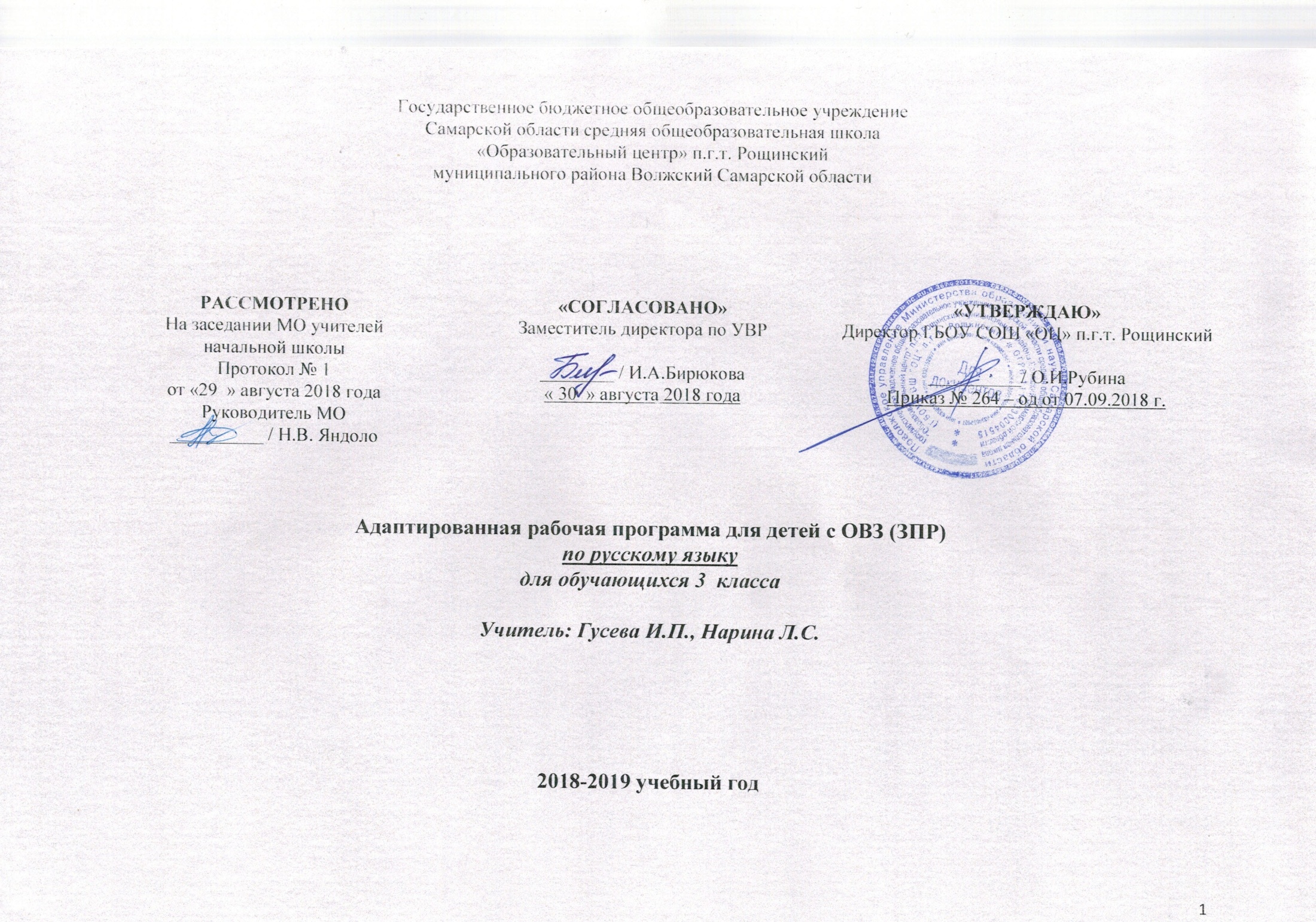 I.ПОЯСНИТЕЛЬНАЯ ЗАПИСКААдаптированная программа по русскому языку составлена для детей с задержкой психического развития, интегрированных обучающихся в массовой школе и разработана на основе следующих нормативно-правовых документов:Федеральный закон  Российской Федерации № 273-ФЗ от 29 декабря 2012 года «Обобразовании в Российской Федерации»;  Федеральный государственный образовательный стандарт начального общего образования обучающихся  с ограниченными возможностями  здоровья (приказ Минобрнауки России от 19 декабря 2014 года N 1598) ;СанПиН, 2.4.2.3286-15 «Санитарно-эпидемиологические требования к условиям и организации обучения и воспитания в организациях, осуществляющих образовательную деятельность по адаптированным основным общеобразовательным программам для обучающихся с ограниченными возможностями здоровья »; Порядок организации и осуществления образовательной деятельности по основным общеобразовательным программам - образовательным программам начального общего, основного общего и среднего общего образования, утвержденный приказом Министерства образования и науки РФ от 30 августа 2013 г. N 1015 (с изменениями и дополнениями от 13 декабря 2013 г., 28 мая 2014 г., 17 июля 2015 г.);  Адаптированная основная общеобразовательная  программа  начального общего образования  для обучающихся с задержкой психического развития (АООП НОО вариант 7.1);Концепция духовно-нравственного развития и воспитания личности гражданина России;Планируемые результаты начального общего образования;Программа курса « Русский язык» » Л.Ф. Климанова, Т.В. Бабушкина допущена Министерством образования и науки РФ, 2011г;Авторской   программы коррекционно-развивающего обучения по русскому языку (Сост. Р. Д. Триггер, Н. А. Цыпина);Положение «Об инклюзивном обучении детей с ограниченными возможностями здоровья в государственном бюджетном общеобразовательном учреждении Самарской области средней общеобразовательной школе «Образовательный центр» п.г.т. Рощинский муниципального района Волжский Самарской области»;Положение «О текущем контроле и нормах оценки обучающихся с ОВЗ государственного бюджетного общеобразовательного учреждения Самарской области средней общеобразовательной школы «Образовательный центр» п.г.т. Рощинский муниципального района Волжский Самарской области»; Положение «Об адаптированной рабочей программе для обучения детей с ОВЗ учителя – предметника государственного бюджетного общеобразовательного учреждения Самарской области средней общеобразовательной школы «Образовательный центр» п.г.т. Рощинский муниципального района Волжский Самарской области»;Индивидуальный учебный план обучающегося на 2018 – 2019 учебный год;Устав ГБОУ СОШ «ОЦ» п.г.т. Рощинский. Дети с ограниченными возможностями здоровья, которым рекомендовано обучение по адаптированной образовательной программе, обучающихся инклюзивно (совместное обучение в классе) нуждаются в создании специальных условий обучения. Особенности их обучения происходят за счет применения специальных методик, подходов, а также за счет постоянной психолого-педагогической помощи. Педагоги, работающие с детьми, которые имеют нарушение развития, планируют свою работу, учитывая как требования образовательной программы, так и особенности психического развития определенной категории детей. Изучение русского языка в начальных классах — первоначальный этап системы лингвистического образования и речевого развития, обеспечивающий готовность выпускников начальной школы к дальнейшему образованию. Программа адаптирована для обучающихся с ЗПР с учетом особенностей психофизического развития, индивидуальных возможностей и при необходимости обеспечивающая коррекцию нарушений развития и социальную адаптацию ученика. Программа построена с учетом специфики усвоения учебного материала. Представленная программа, сохраняя основное содержание образования, принятое для массовой школы, отличается тем, что предусматривает коррекционную направленность обучения. Учебники позволяют строить обучение с учетом психологических и возрастных особенностей младших школьников, на основе принципа вариативности, благодаря этому закладывается возможность обучения детей с разным уровнем развития, возможность выстраивания дифференцированной работы, индивидуальных программ обучения.Программа учитывает особенности детей с задержкой психического развития:1. Наиболее ярким признаком является незрелость эмоционально-волевой сферы; ребенку очень сложно сделать над собой волевое усилие,заставить себя выполнить что-либо.2. Нарушение внимания: его неустойчивость, сниженная концентрация, повышенная отвлекаемость. Нарушения внимания могутсопровождатьсяповышенной двигательной и речевой активностью.3. Нарушения восприятия выражается в затруднении построения целостного образа. Ребенку может быть сложно узнать известные емупредметы в незнакомом ракурсе. Такая структурность восприятия является причиной недостаточности, ограниченности, знаний обокружающем мире. Также страдает скорость восприятия и ориентировка в пространстве.4. Особенности памяти: дети значительно лучше запоминают наглядный материал (неречевой), чем вербальный.5. Задержка психического развития нередко сопровождается проблемами речи, связанными с темпом ее развития. Наблюдается системноенедоразвитие речи – нарушение ее лексико-грамматической стороны.6. У детей с задержкой психического развития наблюдается отставание вразвитии всех форм мышления; оно обнаруживается в первую очередьво время решения задач на словесно - логическое мышление. К началу школьного обучения дети не владеют в полной мере всеминеобходимымидля выполнения школьных заданий интеллектуальными операциями (анализ, синтез, обобщение, сравнение, абстрагирование)7. Учащиеся с задержкой психического развития характеризуются ослабленным здоровьем из-за постоянного проявления хронических заболеваний,повышенной утомляемостью.          Программа строит обучение детей с ЗПР на основе принципа коррекционно-развивающей направленности учебно-воспитательногопроцесса. Это означает, что учебный материал учитывает особенности детей, на каждом уроке включаются задания, обеспечивающиевосприятие учебного материала.          Предмет «Русский язык» играет важную роль в реализации основных целевых установок начального образования: становлении основгражданской идентичности и мировоззрения; формировании основ умения учиться и способности к организации своей деятельности; духовно-нравственном развитии и воспитании младших школьников.         Содержание предмета направлено на формирование функциональной грамотности и коммуникативной компетентности. Русский языкявляется для младших школьников основой всего процесса обучения, средством развития их мышления, воображения, интеллектуальных итворческих способностей, основным каналом социализации личности.Изучение русского языка в начальных классах — первоначальный этап системы лингвистического образования и речевого развития,обеспечивающий готовность выпускников начальной школы к дальнейшему образованию.Цели и задачи адаптированной программы для обучающихся с ЗПР.Цели программы:В системе предметов общеобразовательной школы курс русского языка реализует познавательную и социокультурную цели:познавательная цель предполагает формирование у учащихся представлений о языке как составляющей целостной научной картины мира, ознакомление учащихся с основными положениями науки о языке и формирование на этой основе знаково символического и логического мышления учеников;социокультурная цель изучения русского языка включает формирование коммуникативной компетенции учащихся – развитие устной и письменной речи, монологической и диалогической речи, а также навыков грамотного, безошибочного письма как показателя общей культуры человека.     Программа направлена на реализацию средствами предмета «Русский язык» основных задач образовательной области «Филология»:- формирование первоначальных представлений о единстве и многообразии языкового и культурного пространства России, о языке как основе национального самосознания;- развитие диалогической и монологической устной и письменной речи;- развитие коммуникативных умений;- развитие нравственных и эстетических чувств;- развитие способностей к творческой деятельности.     Для достижения поставленных целей изучения русского языка в начальной школе необходимо решение следующих практических задач:- развитие речи, мышления, воображения школьников, умения выбирать средства языка в соответствии с целями, задачами и условиями общения;- формирование у начальных школьников первоначальных представлений о системе и структуре русского языка: лексике, фонетике, графике, орфоэпии, морфемике (состав слова), морфологии и синтаксисе; - формированиенавыков культуры речи во всех её проявлениях, умений правильно писать и читать, участвовать в диалоге, составлять несложные монологические высказывания и письменные тексты небольшого объёма;- воспитаниеу учеников позитивного эмоционально-ценностного отношения к русскому языку, чувства сопричастности к сохранению его уникальности и чистоты; побуждение познавательного интереса к языку, стремления совершенствовать свою речь.При обучении русскому языку детей с ЗПР следует полностью руководствоваться задачами, поставленными перед общеобразовательной школой: обеспечить усвоение учениками знаний, умений, навыков в пределах программных требований, необходимых для развития речи, грамотного письма и сознательного, правильного, выразительного чтения; расширить кругозор школьников; заложить основы навыков учебной работы; привить интерес к родному языку, к чтению, книге; сформировать нравственные и эстетические представления; способствовать развитию наглядно-образного и логического мышления.Эффективность обучения детей с ЗПР зависит от решения коррекционно-развивающих, коррекционно-образовательных и коррекционно-воспитательных задач.В начальном обучении русскому языку предусматриваются:максимальное внимание к развитию фонематического восприятия, формированию звукового анализа и синтеза;уточнение и обогащение словарного запаса путем расширения и закрепления непосредственных впечатлений об окружающем мире;развитие связной речи: формирование и совершенствование умения создавать текст, т.е. связно выражать свои мысли, точно и разнообразно употреблять слова, говорить внятно и выразительно; воспитание интереса к родному языку;формирование навыков учебной работы;развитие приемов умственной деятельности, необходимых для овладения программой русского языка: умения наблюдать, сравнивать и обобщать языковые явления.Программа по русскому языку включает разделы: «Обучение грамоте», «Фонетика и графика», «Морфология» (части речи, состав слова), «Синтаксис и пунктуация».Изучение наиболее трудных орфографических и грамматических тем предваряется накоплением устного речевого опыта, наблюдениями за явлениями языка и практическими языковыми обобщениями.Обучение русскому языку следует организовывать в соответствии со следующими общими требованиями:преподносить новый материал предельно развернуто;отводить значительное место практической деятельности обучающихся: работе со схемами, таблицами, разрезной азбукой и т.д.;систематически повторять пройденный материал для закрепления изученного и полноценного усвоения нового;уточнять и расширять словарный запас на основе ознакомления с окружающим миром;предварять выполнение письменных заданий анализом языкового материала с целью предупреждения ошибок;уделять должное внимание формированию культуры общения;находить любой повод, чтобы вовремя и обоснованно похвалить ученика (школьник должен понимать, какие конкретные действия и умения вызвали одобрение учителя).Все эти требования необходимо сочетать с индивидуальным подходом к детям: учитывать уровень их подготовленности, особенности личности учащегося, его работоспособности, внимания,  целенаправленности при выполнении заданий.Специальные коррекционные задачи:Специальной задачей обучения русскому языку является коррекция речи и мышления школьников.Задачи по формированию УУД:Личностные:формировать чувство гордости за свою Родину, российский народ и историю России;учить осознавать свою этническую и национальную принадлежность;формировать целостный, социально ориентированный взгляд на мир в его органичном единстве и разнообразии природы, народов, культур и религий;формировать уважительное отношение к иному мнению, истории и культуре других народов;учить осваивать роль обучающегося, развивать мотивацию к учебной деятельности;развивать самостоятельность и ответственность за свои поступки;развивать этические чувства, доброжелательность и эмоционально-нравственную отзывчивость;развивать навыки сотрудничества со взрослыми и сверстниками в различных социальных ситуациях, уметь не создавать конфликтов и находить выходы из спорных ситуаций;формировать установки на безопасный, здоровый образ жизни, мотивацию к творческому труду, к работе на результат, бережному отношению к материальным и духовным ценностям.МетапредметныеПознавательные:учить использовать знаково-символические средства представления информации;учить использовать речевые средства и средства для решения коммуникативных и познавательных задач;формировать умение использовать различные способы поиска (в справочных источниках), сбора, обработки, анализа, организации, передачи и интерпретации информации;учить овладевать навыками смыслового чтения текстов различных стилей и жанров в соответствии с целями и задачами: осознанно строить речевое высказывание в соответствии с задачами коммуникации и составлять тексты в устной и письменной формах;учить овладевать логическими действиями сравнения, анализа, синтеза, обобщения, классификации по родовидовым признакам, установления аналогий и причинно-следственных связей, построения рассуждений, отнесения к известным понятиям;учить овладевать начальными сведениями о сущности и особенностях объектов, процессов и явлений действительности в соответствии с содержанием учебного предмета «Русский язык»;учить овладевать базовыми предметными и межпредметными понятиями, отражающими существенные связи и отношения между объектами и процессами.Регулятивные:формировать способность принимать и сохранять цели и задачи учебной деятельности, поиска средств её осуществления;формировать умение планировать, контролировать и оценивать учебные действия в соответствии с поставленной задачей и условиями её реализации, определять наиболее эффективные способы достижения результата;формировать умение работать в материальной и информационной среде начального общего образования (в том числе с учебными моделями) в соответствии с содержанием учебного предмета «Русский язык»;Коммуникативные:учить слушать собеседника и вести диалог, признавать возможность существования различных точек зрения и права каждого иметь свою, излагать своё мнение и аргументировать свою точку зрения и оценки событий;учить определять общую цель и пути её достижения; уметь договариваться о распределении функций и ролей в совместной деятельности; осуществлять взаимный контроль в совместной деятельности, адекватно оценивать собственное поведение и поведение окружающих;формировать умение конструктивно разрешать конфликты посредством учёта интересов сторон и сотрудничества.Коррекционные:работать над увеличением объёма зрительных, слуховых, моторных восприятий; совершенствовать точность восприятий;работать над усвоением знаний, умений и навыков при помощи произвольного осознанного запоминания; формировать полноту воспроизведения словесного материала, умение пользоваться планом ответа, составлять план ответа, воспроизводить словесный материал близко к тексту; развивать словесно – логическую, образную, зрительную память;формировать навыки самоконтроля, развивать целеустремлённость внимания;воспитывать самооценку, самоконтроль, взаимоконтроль; формировать адекватный уровень притязаний;развивать фонематический слух, умение дифференцировать звуки речи, сходные по месту и способу образования; развивать функции фонематического анализа и синтеза; совершенствовать грамматический строй речи; расширять активный словарь;развивать умения делать словесно – логические обобщения, давать словесный отчёт о выполненном упражнении; развивать целенаправленность в работе, мыслительную и творческую деятельность;развивать самостоятельность, инициативу, умение руководствоваться не только близкими, но и далёкими мотивами;развивать способностей к творческой деятельности.Общая характеристика курсаДанная программа рассчитана на один учебный год (2018-2019)Уровень обучения:  базовый.Количество учебных часов:  170 часов  (в неделю 5ч.)Обучение осуществляется по УМК «Перспектива» Виды контроля: входной, текущий, тематический, итоговый.        В системе школьного образования учебный предмет «Русский язык» занимает особое место: является не только объектом изучения, но и средством обучения.       Содержание обучения русскому языку отобрано и структурировано на основе компетентностного подхода. В соответствии с этим в 1-4 классах формируются и развиваются коммуникативная, языковая, лингвистическая и культуроведческая компетенции.      Коммуникативная компетенция – овладение всеми видами речевой деятельности и основами культуры устной и письменной речи, базовыми умениями и навыками, использование языка в жизненно важных для данного возраста сферах и ситуациях общения.      Языковая и лингвистическая компетенции – освоение необходимых знаний о языке как знаковой системе и общественном явлении, его устройстве, развитии и функционировании; овладение основными нормами русского литературного языка; обогащение словарного запаса и грамматического строя речи учащихся.Культуроведческая компетенция – осознание языка как формы выражения национальной культуры, взаимосвязи языка и истории народа владение нормами русского речевого этикета, культурой межнационального общения.        Курс русского языка для начальной школы направлен на совершенствование речевой деятельности учащихся на основе овладения знаниями об устройстве русского языка и особенностях его употребления в разных условиях общения, на базе усвоения основных норм русского литературного языка, речевого этикета. «Русский язык» включен в обязательную предметную область, которая призвана решать следующие основные задачи реализации содержания:По программе  УМК «Перспектива» Русский язык  Л.Ф.Климанова С.Г.Макеева  изучение предмета «русский язык» отводится  5  учебных  часа  в  неделю, итого во  3 классе –170 часов в год. Место курса в учебном плане    Учебный процесс в ГБОУ СОШ  «Образовательный центр» п.г.т. Рощинский  осуществляется по триместрам, поэтому изучение предмета « русский язык»  будет проходить в следующем режиме во 3  классе:Личностные, метапредметные, предметные и коррекционные результатыосвоения конкретного учебного предмета, курса.Одним из результатов обучения	русскому языку является осмысление и интериоризация (присвоение) учащимися системы ценностей.Ценность добра - осознание себя как части мира, в котором люди соединеныБесчисленными связями, в том числе с помощью языка; осознание постулатовнравственной жизни (будь милосерден, поступай так, как ты хотел бы, чтобы поступали с тобой).Ценность общения - понимание важности общения как значимой составляющей жизни общества, как одного из основополагающих элементов культуры.Ценность природы основывается	 на общечеловеческой ценности жизни, на осознании себя частью природного мира. Любовь к природе - это и бережное отношение к ней как среде обитания человека, и переживание чувства её красоты, гармонии, совершенства. Воспитание любви и бережного отношения к природе через тексты художественных и научно-популярных произведений литературы.Ценность красоты и гармонии - осознание красоты и гармоничности русского языка, его выразительных возможностей.Ценность истины - осознание ценности научного познания как части культуры человечества, проникновения в суть явлений, понимания закономерностей, лежащих в основе социальных явлений; приоритетности знания, установления истины, самого познания как ценности.Ценность семьи. Понимание важности семьи в жизни человека; осознание своих корней; формирование эмоционально-позитивного отношения к семье, близким, взаимной ответственности, уважение к старшим, их нравственным идеалам.Ценность труда и творчества - осознание роли труда в жизни человека, развитие организованности, целеустремлённости, ответственности, самостоятельности, ценностного отношения к труду в целом и к литературному труду, творчеству.Ценность гражданственности и патриотизма - осознание себя как члена общества, народа, представителя страны, государства; чувство ответственности за настоящее и будущее своего языка; интерес к своей стране: её истории, языку, культуре, её жизни и её народу.Ценность человечества - осознание себя не только гражданином России, но и частью мирового сообщества, для существования и прогресса которого необходимы мир, сотрудничество, толерантность, уважение к многообразию иных культур и языков.ПЛАНИРУЕМЫЕ РЕЗУЛЬТАТЫ ИЗУЧЕНИЯ УЧЕБНОГО ПРЕДМЕТА НА КОНЕЦ ОБУЧЕНИЯ В 3 КЛАССЕПрограмма обеспечивает достижение следующих личностных, метапредметных и предметных результатовЛичностные результатыОбучающийся научится:понимать значимость речи для процесса общения;испытывать  чувство гордости за родной язык;осознавать потребность в освоении лексического богатства родного языка;уважительно относиться к языку и его традициям;осознавать необходимость свободного владения языком для успешного общения;применять навыки культурного поведения при общении.Обучающийся получит возможность:развивать личностные качества в процессе общения (внимание к собеседнику, терпение, использование «вежливых» слов и т. п.);испытывать потребность в общении;осмыслить значение общения;понимать культурную значимость орфографически верной письменной речи;осознавать необходимость писать грамотно;сформировать интерес к  изучению истории русского языка;понимать значение орфоэпически правильно звучащей речи для успешного общения людей, для определения культурного уровня человека;стремиться к совершенствованию своей произносительной культуры;развивать потребность к постоянному обогащению своего словаря;проявлять интерес к топонимике родного края (к истории географических названий), к истории слов (в том числе и личных имён);научиться уважительному отношению к художественным произведениям, испытывать интерес к ним, воспитывать в себе внимательное отношение к использованию слова в художественной речи;создавать собственные словесные произведения по образцу;понимать изобразительные возможности гласных и согласных звуков в речи, использовать эти возможности при создании собственных речевых произведений;осознать потребность обращения к справочной лингвистической литературе (орфографическому и орфоэпическому словарям) как непременное условие общей культуры;добросовестно относиться к труду и его результатам (на примере знакомства с деятельностью В. И. Даля) и негативное отношение к лени;усвоить уважительное отношение семейным ценностям;осмыслить необходимость  в чувстве сопереживания близким, попавшим в трудные ситуации;оценивать степень своего продвижения в освоении учебного материала;понимать необходимость постепенности в усвоении знаний (на примере повторного обращения к употреблению разделительного твёрдого знака).Метапредметные результатыОбучающийся научится:использовать знаково-символические средства для решения учебных задач;работать с моделями слова, звуковыми схемами;пользоваться наглядно-образными схемами для классификации языковых единиц;контролировать свою речь в процессе общения.Обучающийся получит возможность научиться:находить сходство и различие языковых единиц (звук и буква, гласные и согласные звуки, слово и предложение, корень и приставка, суффикс; тексты разных типов и т. д.);сравнивать языковые единицы по разным критериям;развивать логическое мышление (при восстановлении последовательности предложений в тексте, при делении текста на предложения, при прогнозировании возможного содержания и типа текста по его заглавию, по изображённой на рисунке жизненной ситуации, при распределении слов на группы);развивать абстрактное мышление при классификации слов по частям речи;классифицировать языковые единицы по различным критериям;работать с предложенными алгоритмами и самостоятельно или с помощью учителя составлять алгоритмы (например, алгоритмы проверки орфограмм);понимать значение алгоритма для осуществления своей деятельности;сотрудничать со сверстниками в процессе выполнения парной и групповой работы;работать с различными словарями и справочниками, составленными по алфавитному принципу;развивать речь (при составлении словосочетаний и предложений из заданных слов и по рисунку, при изменении слов—названий предметов по числам, при работе с прозаическими текстами и составлении собственных текстов, при изложении текста, при доказательстве верности своего решения, при объяснении выбора проверочных слов, при подборе обобщающих слов, при составлении собственных речевых произведений по заданной теме, по жизненным впечатлениям, при подборе пословиц с заданным словом, при составлении загадок, составлении диалогов, характерных для различных коммуникативных ситуаций, и т. п.);развивать внимание (например:  нахождение «третьего лишнего»,  работа с картинками,  нахождение ещё не изученных орфограмм и т.п.);понимать значение орфоэпически грамотного произношения слов при общении;понимать важность орфографически правильного написания слов для общения, понимания письменной речи;понимать обучающую задачу дидактических игр;применять полученные знания для решения практических задач.Предметные результатыРазвитие речи. Речевое общениеОбучающийся научится:ориентироваться в ситуации общения, использовать правила речевого этикета (в групповых формах работы и других видах сотрудничества);различать устные и письменные формы общения;составлять рассказ о себе и своей семье по заданному алгоритму;составлять предложение на заданную тему, правильно оформлять его на письме и в устной речи;понимать важность слова для точного называния предметов и явлений, формировать представление о неисчерпаемости лексического богатства русского языка;понимать необходимость осознания значения слова и его написания;называть основные языковые единицы (звуки, буквы, слова, предложения, текст);писать изложение текста по составленному плану.Обучающийся получит возможность научиться:поддерживать диалог с собеседником при помощи репликам и вопросов, проявлять к собеседнику внимание, терпение, уважение к чужому мнению;понимать и уметь объяснить значение жестов, мимики и рисунка для передачи информации;составлять и расшифровывать «рисуночное письмо»;составлять тексты разных типов и стилей, в том числе деловой текст (записка, письмо, объявление, поздравление);иметь наглядно-образное представление о структуре языка (единицах, из которых он состоит).Главный помощник в общении — родной языкФонетика, графика, орфографияОбучающийся научится:понимать преимущества звукобуквенного письма;осознавать необходимость знания букв для передачи устной речи на письме; использовать знание алфавита;понимать, какова роль гласных и согласных звуков в различении слов;систематизировать знания о звуках и буквах русского языка, понимать различие между звуками и буквами;находить и объяснять расхождения в количестве звуков и букв в слове;передавать на письме мягкость и твердость согласных звуков (обозначать мягкость согласных звуков на письме с помощью мягкого знака и букв е, ё, ю, я, и; твёрдость — с помощью букв а, о, э, у, ы);разграничить две функции букв е, ё, ю, я, и: а) обозначение мягкости согласных звуков; б) обозначение двух звуков;правилам деления слов на слоги, определять количество слогов в слове;находить ударный слог в слове, понимать смыслоразличительную функцию ударения (на примере омографов);понимать различия между звонкими и глухими согласными звуками; понимать, почему парные звонкие и глухие согласные в конце слова являются орфограммой;понимать отличие алгоритма объяснения проверяемого написания букв безударных гласных звуков и парных по звонкости-глухости согласных, проверяемых и непроверяемых ударением;верно писать буквосочетания жи—ши, ча—ща, чу—щу, чк, чн, щн, понимать, почему они носят традиционный характер и являются орфограммами;переносить слова по слогам в соответствии с правилами;правилам употребления прописной буквы;правильно писать слова с удвоенными согласными;правильно писать слова с непроизносимыми согласными;уметь использовать мягкий знак в качестве разделительного и как показатель мягкости согласных звуков;употреблять при написании слов разделительные твёрдый и мягкий знаки, объяснять разницу в употреблении разделительных твёрдого и мягкого знаков.Обучающийся получит возможность научиться:различать произношение некоторых слов, характерное для литературной речи, и варианты произношения, которые встречаются в просторечии;понимать неоднозначность соотношения «звук-буква», объяснять случаи расхождения в написании и произношении при передаче звуков в слабых позициях (безударные гласные, парные звонкие- глухие согласные в конце слова);особенностям орфографического и орфоэпического словарей, понимать их назначение;иметь представление о единообразном написании слова.ЛексикаОбучающийся научится:формировать ценностное отношение к слову;расширять свой лексический запас словами разных тематических групп;иметь представление о слове как двусторонней языковой единице, имеющей материальную форму (звучание или написание) и значение;составлять двусторонние модели слов;формировать представление о понятийном (обобщающем) значении слова;понимать различие в функциях имён собственных и нарицательных.Обучающийся получит возможность:научиться понимать назначение толкового словаря, уметь с ним работать;научиться понимать принцип возникновения нескольких значений у одного слова, объяснять значение многозначного слова в конкретном случае;углубить знания об омонимах, различать омонимы и многозначные слова;углубить знания о синонимах, понимать возможные различия слов-синонимов (по сфере употребления, по стилистической и эмоционально-экспрессивной окрашенности);научиться выбирать синонимы в зависимости от ситуации общения;расширить знания об антонимах, подбирать антонимы к словам разных частей речи;понимать выразительные возможности фразеологических оборотов, объяснять значение устойчивых оборотов.Состав слова (морфемика)Обучающийся научится:называть части слова; выделять корень в родственных словах с опорой на смысловую связь однокоренных слов и на общность написания корней;разграничивать однокоренные слова и слова с омонимичными корнями;выделять приставку в слове, определять значение, которое приставки привносят в слово;различать предлоги и приставки;находить суффикс в слове, определять значение, которое придает слову суффикс, и его роль в образовании новых слов;правильно употреблять окончание в устной и письменной речи (простейшие случаи ударного окончания);объяснять роль окончания для связи слов в предложении и в словосочетании.Обучающийся получит возможность научиться:формировать представление о слове как объединении морфем, стоящих в определённом порядке и имеющих определённое значение;понимать принцип единообразного написания морфем;составлять слова с предложенными морфемами.МорфологияОбучающийся научится:определять части речи по обобщенному значению предметности, действия, признака и по вопросам;понимать роль использования слов каждой части речи в произведениях словесного творчества.Обучающийся получит возможность:научиться понимать грамматическую общность слов, относящихся к определённым частям речи;получить образное представление о языке как о чётко организованной структуре.Имя существительноеОбучающийся научится:находить имена существительные в предложении по вопросу и общему значению предметности;определять различия между одушевлёнными и неодушевлёнными, собственными и нарицательными существительными;осознанно употреблять заглавную букву при написании имён собственных, обобщать все известные способы употребления заглавной буквыОбучающийся получит возможность научиться:верно употреблять существительные, имеющие вариативные формы окончаний (в родительном падеже множественного числа).ГлаголОбучающийся научится:находить глаголы в предложении по вопросу и общему значению действия;определять число глаголов.Обучающийся получит возможность научиться:ставить вопросы к глаголам в форме настоящего, прошедшего и будущего времени;на практическом уровне изменять глаголы по временам.Имя прилагательноеОбучающийся научится:находить в предложении имена прилагательные по их основному грамматическому значению и по вопросу;определять связь имени прилагательного с именем существительным в числе;классифицировать имена прилагательные на основе различия в их значении.Обучающийся получит возможность научиться:редактировать тексты, дополняя их именами прилагательными;образовывать имена прилагательные от других частей речи.СинтаксисПредложениеОбучающийся научится:выделять предложение из связного текста, правильно оформлять его на письме;определять тип предложения по цели высказывания и по интонации.озаглавливать текст;определять тему и главную мысль текста;Обучающийся получит возможность научиться:определять отношения между словами в предложении на основе вопроса от слова к слову;составлять предложения разных типов.ТекстОбучающийся научитсяозаглавливать текст;определять тему и главную мысль текста.Обучающийся получит возможность научиться:практически различать текст-описание, текст-повествование, текст-рассуждение;составлять план текста на основе памяток, образцов;составлять текст заданного типа, в том числе деловые тексты (записка, объявление, поздравительное письмо).Содержание учебного предмета, курса, подробное обоснование о внесенных изменениях в используемую программу с учетом психофизических особенностей детей с ЗПРЯзыковой материал представлен на основе федерального компонента государственного стандарта начального общего образования. Курс данной программы включает следующие содержательные линии: систему грамматических понятий, относящихся к предложению (предложение, виды предложений, составные части предложений), к слову (состав слова, части речи в их соотношении с членами предложений), к фонетике (звуки,разряды звуков, сильная и слабая позиция звуков, анализ звучащего звука и буквы, обозначение звуков буквами и т.д.), а также совокупность правил, определяющих написание слов (орфографию).Речевое общение. Текст.Коммуникативно-речевые умения и навыки. Практическое представление о ситуации общения с использованием образно-символических моделей: партнеры по речевому общению (собеседники), тема, цель и результат общения.Речевой и неречевой способы общения: наблюдения за ролью языка в общении людей, несловесные средства (интонация, жесты, мимика, выразительные движения), их значение в речевом общении.Общее представление об устной и письменной речи как формах общения. Из истории письменной речи. Составление высказываний с учетом цели общения,обстановки и ролевых отношений партнеров, реальных или воображаемых — героев произведений (по аналогии или по образцу).Умение воспринимать речь партнера: понимать смысл высказывания, уточнять его с помощью вопросов, находить в высказывании опорные слова (с помощью учителя), чувствовать интонацию конца предложения, конца смысловой части высказывания (текста).Умение строить высказывание в устной и письменной форме: обдумывать предстоящий ответ; отбирать необходимые языковые средства, понимать цель общения: что-то сообщить, объяснить, описать; проверять и контролировать себя (с помощью учителя).Совершенствование звуковой стороны речи, устранение недочетов в произношении. Развитие интереса к произносительной стороне речи на основе игр со звуками речи, чтения скороговорок и чистоговорок и наблюдения за звукописью в стихотворениях.Практическое овладение приемами интонационно-выразительной речи (громкость, темп и др.), умение использовать их в зависимости от ситуации и цели общения.Текст. Общее представление о тексте (текст состоит из предложений, которые связаны по смыслу). Тема текста. Роль заглавия. Наблюдение за особенностями текстов (описание, рассуждение, повествование), их жанровым разнообразием (загадка, сказка, рассказ, стихотворение).Наблюдение за ролью слова в художественном тексте. Умение находить в тексте главную мысль (с помощью учителя), подбирать заглавие к тексту. Самостоятельное изложение повествовательного (или описательного) текста по заданным вопросам. Составление и запись текста по предложенному началу, серии картинок на определенную тему из жизни детей, о любимой игрушке, о летних или зимних каникулах и др.Составление текста делового стиля: письма, записки, объявления (с помощью учителя).Речевой этикет. Использование формул речевого этикета в процессе ведения диалога. Изменение форм речевого этикета в зависимости от ситуации и цели общения (здравствуйте, привет, рады приветствовать вас и др.).Культура речевого общения (со взрослыми; со сверстниками при работе в парах, в коллективно-распределенной деятельности), умение слушать партнера, поддерживать диалог вопросами и репликами.Язык в речевом общенииЯзык — главный, но не единственный помощник в общении. Роль языка, жестов, мимики, интонации в речевом общении. Элементарные сведения из истории языка. Развитие интереса к родному языку и желания его изучать; формирование умения эффективно использовать возможности языка в процессе речевого общения.Формирование элементарных представлений о языке как знаковой системе на основе простейших наглядно-образных моделей слов и предложений.Слово, его звуко-буквенная форма. Звуки и буквы, их различие. Звуки гласные и согласные, их различие. Буквы, не обозначающие звуков: ь, ъ.Дифференциация согласных звуков: твердые и мягкие, звонкие и глухие. Обозначение мягкости согласных звуков с помощью букв е, ё, ю, я, и, а также мягкого знака (ь) в конце и середине слова между согласными. Практическое умение писать в словах твердый знак (ъ).Шипящие согласные звуки (ж, ш, ч, щ); традиционное написание букв и, а, у после шипящих в сочетаниях жи — ши, ча — ща, чу — щу. Правописание слов с сочетанием букв чк, чн, щн.Слог. Его звуковая структура; слогообразующая роль гласных звуков. Деление слов на слоги. Правила переноса слов по слогам, перенос слов с буквами й, ь (майка, пальто).Ударение. Роль ударения в различении смысла слова (кружки — кружки, замки — замки). Ударные и безударные слоги (моря — море).Произношение ударных и безударных гласных звуков в слове. Обозначение на письме гласных звуков в ударных и безударных слогах. Способы их проверки.Парные звонкие и глухие согласные звуки. Обозначение на письме звонких и глухих согласных звуков в конце слова (дуб — дубы). Разделительный мягкий знак (ь); удвоенные согласные (класс, группа).Алфавит. Значение алфавита. Знание алфавитного порядка букв, алфавитные названия букв. Умение расположить слова в алфавитном порядке и пользоваться словарями, ориентируясь на алфавитное расположение букв в них.Различение букв по начертанию: заглавные и строчные, печатные и рукописные.Упражнения в звуко-буквенном анализе слов.Наблюдение за интонацией: мелодикой (движением голоса), темпом речи (быстрым, медленным), силой звучания голоса (громко — тихо); нахождение созвучий в окончаниях строк стихотворных произведений.Слово и его значение. Слово как двусторонняя единица языка. Различение в слове двух сторон: звучания слова и его значения.Наблюдение за номинативной функцией слова (называть предметы окружающего мира, их свойства и действия).Имена собственные и нарицательные, местоимения: я, ты, он, она. Заглавная буква в именах и фамилиях людей, кличках животных, географических названиях.Практическое знакомство с синонимами и антонимами, с многозначностью слова.Упражнения в составлении тематических групп слов, их классификации, выделение общего компонента в их лексическом значении, нахождение слов с обобщающим значением.Из истории происхождения слов. Фразеологические выражения, использование их в речи. Знакомство со словарями — орфографическим и толковым.Состав слова.Словообразование. Первые наблюдения за строением слова на наглядно-образных моделях. Первоначальное знакомство с составом слова: корень, приставка, суффикс, окончание; выделение корня слова на основе подбора однокоренных слов (с помощью учителя). Сопоставление значения и написания однокоренных слов.Наблюдение за единообразным написанием корней в родственных словах. Образование новых слов с помощью приставок; правописание приставок. Обозначение на письме безударных гласных звуков в корне слова. Обозначение на письме парных звонких и глухих согласных звуков в корне слова. Корень — смысловой центр слова.Слово как часть речи.Целостное представление о частях речи на основе наглядно-образных моделей; выделение в словах общего значения предметности, признака действия; сопоставление групп слов, объединенных по разным основаниям (содержательная и формально-грамматическая классификация слов).Имя существительное. Основные признаки. Представление о значении  предметности, одушевленности и неодушевленности, вопросах существительных (кто? что?). Изменение существительных по числам. Роль имен существительных в речи.Глагол. Основные признаки. Выявление групп слов с общим значением действия предметов по вопросам: что делать? что делает? что делал? что сделал? Развитие умения ставить вопрос к глаголу. Изменение глаголов по числам. Роль глаголов в речи.Имя прилагательное. Основные признаки. Наблюдение за словами с общим значением признака предмета (цвет, форма, размер и т. п.), их группировкой по вопросам Роль прилагательных в речи.Предлоги. Правило написания предлогов с другими словами. Сопоставление предлогов и приставок. Наблюдение за ролью предлогов в словосочетаниях.Предложение.Признаки предложения, смысловая и интонационная законченность предложения. Дифференциация предложений по цели высказывания. Коммуникативная роль предложения в общении.Главные члены предложения. Умение определять, какой член предложения является подлежащим, а какой — сказуемым. Наблюдение за порядком слов в предложении. Связь слов в предложении. Практическое знакомство со словосочетанием (умение выделять словосочетание из предложения с помощью вопросов).Речевое  общение. Повторяем – узнаем новое. (16 ч)Виды речи. Требования к речи. Диалог и монолог.Язык-главный помощник в общении (39 ч)Звуки и буквы (повторение, уточнение). Русский алфавит, или Азбука. Гласные звуки. Правописание слов с безударным гласным звуком в корне слова. Согласные звуки. Согласный звук [й] и буква  «и краткое». Слова  с удвоенными согласными.  Твердый и мягкий согласные звуки и буквы для их обозначения. Мягкий знак (ь). Правописание буквосочетаний с шипящими звуками. Слог. Перенос слов.Ударение. Ударный слог.Звонкие и глухие согласные звуки. Правописание слов с парными по глухости-звонкости согласными на конце слова и перед согласным. Разделительный мягкий знак (ь).Лексическое значение слова. Омонимы. Слово и словосочетание. Фразеологизмы. Части речи. Обобщение и углубление представлений об изученных частях речи (имени существительном, имени прилагательном, глаголе, местоимении, предлоге) и их признаках. Имя числительное (общее представление). Однокоренные слова. Слово и слог. Звуки и буквы (обобщение и углубление представлений). Предложение. Члены предложения. Связь слов в предложении. Текст. Признаки текста. Тема и главная мысль текста. Части текста. Построение текста. Воспроизведение текста.Состав слова (18 ч)Корень слова. Формы слова. Окончание. Приставка. Суффикс. Основа слова. Обобщение знаний о составе слова.Части речи (87 ч)Части речи. Имя существительное. Одушевленные и неодушевленные имена существительные. Собственные и нарицательные имена существительные. Число имен существительных. Склонение существительных. Падежи. Глагол. Глагол как часть речи. Число глагола. Текст-повествование и роль в нем глаголов. Имя прилагательное. Имя прилагательное как часть речи. Единственное и множественное число имен прилагательных. Текст-описание и роль в нем имен прилагательных. Местоимение. Личное местоимение как часть речи. Текст-рассуждение. Предлоги.Повторение изученного за год (10 ч)Гласные и согласные звуки и буквы. Состав слов. Части речиТребования к уровню подготовки обучающихсяПеречень  обязательных  контрольных работУЧЕБНО-МЕТОДИЧЕСКОЕ И МАТЕРИАЛЬНО-ТЕХНИЧЕСКОЕ ОБЕСПЕЧЕНИЕ ОБРАЗОВАТЕЛЬНОГО ПРОЦЕССАПланируемые результаты изучения учебного предмета, курсаВ результате изучения данного предмета в 3 классе обучающийся с ЗПР должен знать/понимать определения основных изученныхязыковых явлений, речеведческих понятий, орфографических и пунктуационных правил, обосновывать свои ответы, приводя нужные примеры.Аудирование:адекватно понимать содержание научно-учебного и художественного текста, воспринимаемого на слух;выделять основную и дополнительную информацию текста, определять его принадлежность к типу речи;составлять план текста, производить полный и сжатый пересказ (устный и письменный);обнаруживать ошибки в содержании и речевом оформлении устного высказывания одноклассника;извлекать информацию из различных источников.Чтение:дифференцировать известную и неизвестную информацию прочитанного текста;выделять иллюстрирующую, аргументирующую информацию;находить в тексте ключевые слова и объяснять их лексическое значение проводить маркировку текста (подчеркивать основную информацию, выделять непонятные слова и орфограммы текста, делить текст на части);составлять тезисный, вопросный план исходного текста;владеть ознакомительным, изучающим и просмотровым видами чтения;прогнозировать содержание текста по данному началу;с помощью интонации передавать авторское отношение к предмету речи при чтении текста вслух.Говорение:сохранять при устном изложении, близком к тексту, типологическую структуру и выразительные языковые речевые средства;создавать собственные высказывания, соответствующие требованиям точности, логичности, выразительности речи;строить небольшое по объему устное высказывание на основе данного плана;формулировать выводы (резюме) по итогам урока, по результатам проведенного языкового анализа, после выполнения упражнения;размышлять о содержании прочитанного или прослушанного текста лингвистического содержания, соблюдать основные лексические и грамматические нормы современного русского литературного языка, нормы устной речи (орфоэпические, интонационные);уместно использовать этикетные формулы, жесты, мимику в устном общении с учетом речевой ситуации;Письмо:сохранять при письменном изложении типологическую структуру исходного текста и его выразительные языковые и речевые средства;создавать собственные высказывания, соответствующие требованиям точности, логичности и выразительности речи;писать тексты-размышления на лингвистические, морально-этические темы;соблюдать основные лексические и грамматические нормы современного русского литературного языка, а также нормы письменной речи (орфографические, пунктуационные);уместно употреблять пословицы, поговорки, крылатые выражения, фразеологизмы в связном тексте;использовать лингвистические словари при подготовке к сочинению и при редактировании текста;редактировать текст с использованием богатых возможностей лексической, словообразовательной, грамматической синонимии.Текст:анализировать тексты с точки зрения их соответствия требованиям точности и логичности речи;рецензировать чужие тексты и редактировать собственные с учетом требований к построению связного текста;устанавливать в тексте ведущий тип речи, находить в нем фрагменты с иным типовым значением;определять стиль речи, прямой и обратный порядок слов в предложениях текста, способы и средства связи предложений в текстеФормы промежуточной и итоговой аттестации в 3 классах (для детей с ЗПР) следующие:•	диктант (с грамматическим заданием, объяснительный, предупредительный, графический, словарный, свободный);•	сочинение (по картине, по данному сюжету, на материале жизненного опыта);•	изложение (выборочное, подробное);•	тест.Нормы оценки знаний, умений и навыков учащихся по русскому языку для учащихся с ЗПР«Нормы оценки…» призваны обеспечить одинаковые требования к знаниям, умениям и навыкам учащихся с ЗПР по русскому языку. В них устанавливаются:1) единые критерии оценки различных сторон владения устной и письменной формами русского языка (критерии оценки орфографической и пунктуационной грамотности, языкового оформления связного высказывания, содержания высказывания);2) единые нормативы оценки знаний, умений и навыков;3) объем различных видов контрольных работ;4) количество отметок за различные виды контрольных работ.Ученикам с ЗПР предъявляются требования только к таким умениям и навыкам, над которыми они работали или работают к моменту проверки.На уроках русского языка проверяются:1) знание полученных сведений о языке;2) орфографические и пунктуационные навыки;3) речевые умения.Оценка устных ответов учащихся с ЗПРУстный опрос является одним из основных способов учета знаний учета учащихся по русскому языку. Развернутый ответ ученика должен представлять собой связное, логически последовательное сообщение на определенную тему, показывать его умение применять определения, правила в конкретных случаях.При оценке ответа ученика надо руководствоваться следующими критериями:1) полнота и правильность ответа;2) степень осознанности, понимания изученного;3) языковое оформление ответа.Организация учебного процесса: классно-урочная системаОрганизация текущего и промежуточного контроля знаний. Организация текущего и промежуточного контроля знаний проводится в каждой теме, в каждом разделе (указано в тематическом планировании).Используемая литератураПримерная  программ по русскому языку и литературному чтению Федерального государственного образовательного стандарта начального общего образования.Примерная основная образовательная программа ГБОУ СОШ «Образовательный центр» п.г.т. РощинскийКонцепция духовно-нравственного развития и воспитания личности гражданина России. Авторы:Данилюк А.Я., Кондаков А.М., Тишков В.А.      4.   Планируемые результаты начального общего образования. Под редакцией Г.С. Ковалевой, О.Б. Логиновой      5.   Оценка достижения планируемых результатов в начальной школе. Система заданий: в 2 ч. Под редакцией Г.С. Ковалевой, О.Б. Логиновой      6.   Мои достижения. Итоговые комплексные работы. Под ред. О.Б. Логиновой      7.   Методическая литература: сайт: http://www.prosv.ru/umk/perspektiva.ТЕМАТИЧЕСКОЕ (поурочное) ПЛАНИРОВАНИЕКИМЫ№1. Контрольные работы по русскому языку 3й классПояснительная записка к контрольной работе №1 (Входная) Контрольная работа проводится в форме диктанта с грамматическим заданием. Содержание представленного материала соответствует программе по русскому языку базового уровня Л.Ф.Климановой. М.: Просвещение, 2014г.   Данная работа соответствует уровню обучения и учитывает специфику предмета. Включает проверку изученной темы «Мир общения» Цель: проверить сформированность навыка самостоятельной записи слов, написание которых расходиться с произношением, умения оформлять предложение на письме, проверять себя, находить в собственной работе орфографические ошибки. 
Контрольный диктант по теме «Повторение изученного во 2м классе» (входная
работа)
«Осенний лес»
Мы шли по лесной тропинке. По сторонам толпились молодые берёзки и осинки.
Осенний лес был в золотых красках. Ласково светило солнышко. Пахло грибами и
листвой. Вот стайка крикливых дроздов слетела с рябины. Над моей головой
раздался протяжный крик. Это высоко в небе летел большой косяк журавлей. Птицы
отправились в далёкий путь на юг. До свидания, журавли!

Грамматические задания:
1. Выпишите из текста слова с безударными гласными. Подберите к ним
проверочные слова.
2. Запишите слова речевого этикета.№2. Контрольная работа за 1 триместрПояснительная запискаКонтрольное мероприятие рассчитано на учащихся 3 класса, обучающихся по УМК «Перспектива» (автор учебника Климанова Л.Ф.)Цель.  Выявить уровень сформированности умения  писать текст под диктовку, распознавать буквы мягких и твердых согласных звуков, выполнять звуковую запись слов. 
                                                         «Зимний вечер» 
Короток зимний день. Синий сумрак выполз из леса и повис над сугробами. Резко
хрустел снег под ногами. На звёздном небе появилась луна. Мороз крепчал. Вьюга
намела большие сугробы. Деревья и кусты укрылись хлопьями снега. Старые пни
надели на головы пушистые шапки. 
Поздним вечером мы подъехали к сторожке лесника. Маленький домик было чуть
видно. Мы затопили печку. Ярко запылал огонь. В избушке стало тепло и уютно.
Слова для справок: повис, появилась, затопили, запылал.
Грамматическое задание:
Разделите слова для переноса. Сделать звуко - буквенный анализ слова по выбору.  
Майский, подъезд, вьюга, речка.№3. Контрольная работа за 2 триместрПояснительная записка  Контрольное мероприятие рассчитано на учащихся 2 класса, обучающихся по УМК «Перспектива» (автор учебника Климанова Л.Ф.)Цель.  Выявить уровень сформированности умения  писать текст под диктовку, писать буквы, безударных гласных звуков,  знать и  выполнять проверку безударных гласных в корне слова. Контрольный диктант по теме «Имя существительное»
                                                         «Веселая елочка»
Скоро Новый год. Таня и мама украшали пушистую елку. На праздник пришли
гости. Всем было весело. Мама была грустная. Она ждала сына моряка. Раздался
звонок. Ребята быстро подбежали к дверям. В комнату пришел Дед Мороз. Он стал раздавать детям подарки. Потом Дед Мороз снял седую бороду. Мама увидела сына моряка. Радостная была эта встреча!Слова для справок: Новый год, Дед Мороз, пришел,увидела.
Грамматические задания:
1.Выделите две группы родственных слов. Запишите их, корни подчеркните.
Липкий, залеплять, прилип, налипать, налепить, 
прилипчивость, лепить, отлепить, липнуть, вылепить, лепка.
2.Во втором предложении подчеркните главные члены.
Выпишите два слова с проверяемой безударной гласной, с непроизносимой
согласной, подберите проверочные слова№4 Контрольное списываниеКонтрольное списывание с печатного текста. Цель: безошибочно списывать текст с печатного образца; правильно писать слова с    буквосочетаниями жи-ши; правильно писать слова с парными согласными, подбирать проверочные слова; находить в тексте слова, которые отвечают на вопрос кто? и слова, которые обозначают действие предмета.
                                                           «Лошадь на льдине»
Я работал на Севере. Наш пароход проходил между льдинами. Мы заметили на
льдине лошадь. Мы решили её спасти. 
Пароход осторожно подходил к крупной льдине. Резкий ветер раздувал у лошади
хвост и гриву. Животное стояло неподвижно. Мы приблизились к лошади. Она
прыгнула на пароход. Животное было спасено.                                          №5 Итоговый контрольный диктантЦель: безошибочно списывать текст с печатного образца; правильно писать слова с    буквосочетаниями жи-ши; правильно писать слова с парными согласными, подбирать проверочные слова; находить в тексте слова, которые отвечают на вопрос кто? и слова, которые обозначают действие предмета.
                                                           «Соловьиная песня»
Закатилось огромное солнце. Угасает длинный день. Смолкают птичьи голоса.
Наступает вечерняя тишь. Но вот в сумраке вечера послышалась новая птичья
песня. Певец пробует свой сильный чудесный голос. Щелкнул, издал протяжный
свист. Помолчал чуточку, снова засвистал, залился веселой трелью.
Кто это так хорошо поет в сумерках? Вот он сидит на суку. Сам серый. Ростом с
воробья.
Птичка подняла головку, открыла клюв. Легко и свободно плывет в ночной
тишине соловьиная.
Слова для справок: щелкнул, снова.
Грамматические задания: 
Выпишите по одному слову с проверяемым безударным гласным в корне, с
парным по звонкости – глухости согласным в корне, непроизносимым согласным.
Напишите к ним проверочные слова, обозначьте орфограммы.
Сделайте звуко – буквенный разбор слов: 1 вариант – «солнце»; 2 вариант – «поет».
Сделайте разбор как части речи одного имени существительного, одного имени
прилагательного, глагола.
Замените первое устойчивое выражение именем прилагательным, второе –
глаголом, третье – существительным.
От горшка два вершка  …, зарубить на носу  …, волк в овечьей шкуре  …Предметные областиОсновные задачи реализации содержанияФилологияФормирование первоначальных представлений о единстве и многообразии языкового и культурного пространства России, о языке как основе национального самосознания. Развитие диалогической и монологической письменной речи, коммуникативных умений, нравственных и эстетических чувств, способностей к творческой деятельности.3 класс3 класс3 класс3 класс№п /пТемаПо программе(часов)Планируемоеколичество часов1Речевое  общение. Повторяем – узнаем новое.16202Язык – главный помощник в общении.39653Состав слова18204Части речи87165Повторение изученного за 1031Итого:170170ПредметКоличество часов вКоличество часов вКоличество часов вКоличество часов вКоличество часов вПредметнеделютриместртриместртриместргодПредметнеделюIIIIIIгодРусский язык 55055651703 классУчащийся должен уметь:-различать гласные и согласные, твердые и мягкие, звонкие и глухие согласные звуки, ударные и безударные гласные, правильно   произносить звуки и называть буквы, соотносить количество звуков и букв в словах; - использовать в активной речи соответствующие термины;- обозначать на письме мягкость согласных звуков буквами и, е,ё, ю, я и мягким знаком (ь);- делить слова на слоги, переносить слова по слогам;- правильно писать слова с сочетаниями жи, ши, ча, ща, чу, щу,чк, чн;- писать часто употребляемые слова с удвоенными согласными и слова, не проверяемые написанием, предусмотренные программой;- раздельно писать предлоги со словами;- писать с заглавной буквы фамилии, имена, отчества людей, клички животных, названия населенных пунктов, улиц;- употреблять заглавную букву в начале предложения и точку в его конце;- списывать слова и предложения с печатного и рукописного текста;- писать под диктовку текст в 35—40 слов; - проверять правильность написанного;- составлять предложения из отдельных слов и 3—4 предложения на заданную учителем тему;- восстанавливать деформированный текст;- различать имена существительные, глаголы, имена прилагательные;-  преобразовывать словоформы имен существительных в начальную форму и ставить вопросы кто? что?; - различать слова, отвечающие на вопрос кто?,  и слова, отвечающие на вопрос что?, знать, что грамматический вопрос глагола состоит из двух слов;
- ставить вопросы какой? какая? какое? какие?к словам, обозначающим признаки предметов;- пользоваться словарем, данным в учебнике;- различать в учебнике задание, текст упражнения, образец, слова для справок;- употреблять слова приветствия, прощания, извинения, благодарности.№ п/пВид  контроляВводная   контрольная  работаКонтрольный  диктант  за 1 триместрКонтрольный  диктант  за  2  триместрКонтрольное  списываниеИтоговый  контрольный  диктант                                                                            Название документа1.Л. Ф. Климанова,  Т. В.  Бабушкина. Русский язык. Рабочие программы. 1—4 классы. — М.: Просвещение,  2012.Учебники1. Л. Ф. Климанова, Т. В. Бабушкина. Русский язык Учебник. 2 класс. В 2ч. - М.: Просвещение,2011.2. Л. Ф. Климанова, Т. В. Бабушкина. Русский язык. Рабочая тетрадь. 2 класс. В 2 ч. Ч. 1; Ч. 2. — М.: Просвещение,  2012.                           Методические пособияЛ. Ф. Климанова, Т. В. Бабушкина. Русский язык. Методическое пособие с поурочными разработками 2 класс. — М.: Просвещение, 2012.              Технические средства обучения1.CD Русский язык. 2класс  Электронное  приложение к учебнику   Л.Ф.Климановой, С.Г.Макеевой.2. Мультимедийные образовательные ресурсы, соответствующие тематике программы по русскому языку «Уроки русского языка. Издательство Кирилла и Мефодия» 1 – 4 классМагнитофон Мультимедийный компьютер Мультимедийный проектор Экран проекционныйУчебно-практическое оборудование 1. Доска аудиторная 2. Шкафы для хранения таблиц, пособийЭлектронные  ресурсыhttp://www.umk-garmoniya.ru/about/present.phphttp://www.proshkolu.ruhttp://www.edu.ruhttp://www.uchitel-izd.ruhttp://www.detkiuch.ruhttp://www.rm.kirov.ruhttp://www.rusedu.ruhttp://www.finearthistory.ruhttp://www.uchportal.ru/load/47№ п/п№ п/пДатаДатаНазвание темы урока (* - темы, изучаемые обзорно)Название темы урока (* - темы, изучаемые обзорно)Количество часов на изучение темыКЭСКЭСЭлементы содержания образования для детей с ОВЗ, коррекционные задачиЭлементы содержания образования для детей с ОВЗ, коррекционные задачиПланируемые контрольно-оценочные процедуры (контрольная работа, самостоятельная работа, тест, диктант и т.п.)Планируемые контрольно-оценочные процедуры (контрольная работа, самостоятельная работа, тест, диктант и т.п.)Планируемые контрольно-оценочные процедуры (контрольная работа, самостоятельная работа, тест, диктант и т.п.)Планируемые результатыПланируемые результатыПланируемые результатыПланируемые результатыПланируемые результаты№ п/п№ п/п3а3д3а3дНазвание темы урока (* - темы, изучаемые обзорно)Название темы урока (* - темы, изучаемые обзорно)Количество часов на изучение темыКЭСКЭСЭлементы содержания образования для детей с ОВЗ, коррекционные задачиЭлементы содержания образования для детей с ОВЗ, коррекционные задачиПланируемые контрольно-оценочные процедуры (контрольная работа, самостоятельная работа, тест, диктант и т.п.)Планируемые контрольно-оценочные процедуры (контрольная работа, самостоятельная работа, тест, диктант и т.п.)Планируемые контрольно-оценочные процедуры (контрольная работа, самостоятельная работа, тест, диктант и т.п.)Личностные УУДПознавательные УУДКоммуникативные УУДРечевое  общение. Повторяем – узнаем новое.Речевое  общение. Повторяем – узнаем новое.Речевое  общение. Повторяем – узнаем новое.Речевое  общение. Повторяем – узнаем новое.Речевое  общение. Повторяем – узнаем новое.Речевое  общение. Повторяем – узнаем новое.Речевое  общение. Повторяем – узнаем новое.Речевое  общение. Повторяем – узнаем новое.Речевое  общение. Повторяем – узнаем новое.Речевое  общение. Повторяем – узнаем новое.Речевое  общение. Повторяем – узнаем новое.Речевое  общение. Повторяем – узнаем новое.Речевое  общение. Повторяем – узнаем новое.Речевое  общение. Повторяем – узнаем новое.Речевое  общение. Повторяем – узнаем новое.Речевое  общение. Повторяем – узнаем новое.Речевое  общение. Повторяем – узнаем новое.Речевое  общение. Повторяем – узнаем новое.1.Речевое общение. Диалог. Собеседники.Речевое общение. Диалог. Собеседники (продолжение)Культура устной и письменной речи.Текст.Общее представление о тексте и его особенностях.Текст.Виды текстов.Составление текстов различных типов.Обучающее сочинение.«Как я провел лето».Анализ сочинения.Виды текстов.Художественный и научный тексты.Определение типов текста.Контрольная работа №1Работа над ошибками.Списывание текстов различных типов.Речевое общение. Диалог. Собеседники.Речевое общение. Диалог. Собеседники (продолжение)Культура устной и письменной речи.Текст.Общее представление о тексте и его особенностях.Текст.Виды текстов.Составление текстов различных типов.Обучающее сочинение.«Как я провел лето».Анализ сочинения.Виды текстов.Художественный и научный тексты.Определение типов текста.Контрольная работа №1Работа над ошибками.Списывание текстов различных типов.1616168.2.18.2.26.18.18.2.48.2.18.2.48.26.18.4.98.4.58.4.58.4.86.18.4.88.4.28.4.38.4.58.2.18.2.26.18.18.2.48.2.18.2.48.26.18.4.98.4.58.4.58.4.86.18.4.88.4.28.4.38.4.5Овладение основными умениями ведения разговора (начать, поддержать, закончить разговор, привлечь внимание и т. п.)Коррекционные задачи:-Развитие устной монологической и диалогической речи (ролевые игры, чтение по ролям, драматизация).Практическое овладение диалогической формой речи. Формирование орфографической зоркости. Использование разных способов выбора написания в зависимости от места орфограммы в слове.Коррекционные задачи:-Развитие устной монологической и диалогической речи (ролевые игры, чтение по ролям, драматизация).Осознание ситуации общения: с какой целью, с кем и где происходит общение.Коррекционные задачи:-Развитие устной монологической и диалогической речи (ролевые игры, чтение по ролям, драматизация).Овладение нормами речевого этикета в ситуациях учебного и бытового общения.Коррекционные задачи:-Развитие устной монологической и диалогической речи (ролевые игры, чтение по ролям, драматизация).Овладение основными умениями ведения разговора (начать, поддержать, закончить разговор, привлечь внимание и т. п.)Овладение нормами речевого этикета в ситуациях учебного и бытового общения.Коррекционные задачи:-Развитие устной монологической и диалогической речи (ролевые игры, чтение по ролям, драматизация).Ведение разговора.Формирование орфографической зоркости. Использование разных способов выбора написания в зависимости от места орфограммы в слове.Коррекционные задачи:-Развитие устной монологической и диалогической речи (ролевые игры, чтение по ролям, драматизация).Знакомство с основными видами изложений и сочинений (без заучивания определений).
Коррекционные задачи:- Обучение построению высказывания, пересказа;совершенствование грамматического строя речи;Типы текстов: описание, повествование, рассуждение, их особенности.Коррекционные задачи:- Обучение построению высказывания, пересказа;совершенствование грамматического строя речи;Типы текстов: описание, повествование, рассуждение, их особенности.Коррекционные задачи:- Обучение построению высказывания, пересказа;совершенствование грамматического строя речи;Создание собственных текстов и корректирование заданных текстов с учётом точности, правильности, богатства и выразительности письменной речи.Коррекционные задачи:- Обучение построению высказывания, пересказа;совершенствование грамматического строя речи;Формирование орфографической зоркости. Использование разных способов выбора написания в зависимости от места орфограммы в слове. Использование орфографического словаря.Коррекционные задачи:- Обучение построению высказывания, пересказа;совершенствование грамматического строя речи;Создание собственных текстов и корректирование заданных текстов с учётом точности, правильности, богатства и выразительности письменной речи.Коррекционные задачи:- Обучение построению высказывания, пересказа;совершенствование грамматического строя речи;Заглавие текста. Последовательность предложений в тексте. Последовательность частей в тексте. Типы текстов: описание, повествование, рассуждение, их особенности.Коррекционные задачи:- Обучение построению высказывания, пересказа;совершенствование грамматического строя речи;Овладение основными умениями ведения разговора (начать, поддержать, закончить разговор, привлечь внимание и т. п.)Коррекционные задачи:-Развитие устной монологической и диалогической речи (ролевые игры, чтение по ролям, драматизация).Практическое овладение диалогической формой речи. Формирование орфографической зоркости. Использование разных способов выбора написания в зависимости от места орфограммы в слове.Коррекционные задачи:-Развитие устной монологической и диалогической речи (ролевые игры, чтение по ролям, драматизация).Осознание ситуации общения: с какой целью, с кем и где происходит общение.Коррекционные задачи:-Развитие устной монологической и диалогической речи (ролевые игры, чтение по ролям, драматизация).Овладение нормами речевого этикета в ситуациях учебного и бытового общения.Коррекционные задачи:-Развитие устной монологической и диалогической речи (ролевые игры, чтение по ролям, драматизация).Овладение основными умениями ведения разговора (начать, поддержать, закончить разговор, привлечь внимание и т. п.)Овладение нормами речевого этикета в ситуациях учебного и бытового общения.Коррекционные задачи:-Развитие устной монологической и диалогической речи (ролевые игры, чтение по ролям, драматизация).Ведение разговора.Формирование орфографической зоркости. Использование разных способов выбора написания в зависимости от места орфограммы в слове.Коррекционные задачи:-Развитие устной монологической и диалогической речи (ролевые игры, чтение по ролям, драматизация).Знакомство с основными видами изложений и сочинений (без заучивания определений).
Коррекционные задачи:- Обучение построению высказывания, пересказа;совершенствование грамматического строя речи;Типы текстов: описание, повествование, рассуждение, их особенности.Коррекционные задачи:- Обучение построению высказывания, пересказа;совершенствование грамматического строя речи;Типы текстов: описание, повествование, рассуждение, их особенности.Коррекционные задачи:- Обучение построению высказывания, пересказа;совершенствование грамматического строя речи;Создание собственных текстов и корректирование заданных текстов с учётом точности, правильности, богатства и выразительности письменной речи.Коррекционные задачи:- Обучение построению высказывания, пересказа;совершенствование грамматического строя речи;Формирование орфографической зоркости. Использование разных способов выбора написания в зависимости от места орфограммы в слове. Использование орфографического словаря.Коррекционные задачи:- Обучение построению высказывания, пересказа;совершенствование грамматического строя речи;Создание собственных текстов и корректирование заданных текстов с учётом точности, правильности, богатства и выразительности письменной речи.Коррекционные задачи:- Обучение построению высказывания, пересказа;совершенствование грамматического строя речи;Заглавие текста. Последовательность предложений в тексте. Последовательность частей в тексте. Типы текстов: описание, повествование, рассуждение, их особенности.Коррекционные задачи:- Обучение построению высказывания, пересказа;совершенствование грамматического строя речи;Контрольная работаЛичностные: Проявлять:— интерес к изучению темы;— желание помочь Ване корректно вести диалог;— творческое отношение к составлению и оформлению диалога в соответствии с этическими нормами общения.Регулятивные: — планировать своё действие в соответствии с целью;— выполнять учебное задание в соответствии с планом;— выполнять учебное действие в соответствии с правилами;— учитывать характер ошибок, вносить коррективы;— ориентироваться в разных способах выполнения задания.Познавательные:— различать дискуссию и ссору в диалоговом общении и обосновывать своё мнение;— вести диалог в необходимой ситуации на основе речевого этикета;— определять тему беседы и обосновывать своё мнение;— определять речевые ошибки в тексте и обосновывать своё мнение;— использовать приобретённые знания при составлении и оформлении диалога с разными социальными службами.Коммуникативные: — слушать мнение партнёра в рамках учебного диалога;— учитывать мнение партнёра при работе в паре;— использовать речь для регуляции своего действия в рамках учебного диалога;— адекватно использовать речь для представления результатЛичностные: Проявлять:— интерес к изучению темы;— желание помочь Ване корректно вести диалог;— творческое отношение к составлению и оформлению диалога в соответствии с этическими нормами общения.Регулятивные: — планировать своё действие в соответствии с целью;— выполнять учебное задание в соответствии с планом;— выполнять учебное действие в соответствии с правилами;— учитывать характер ошибок, вносить коррективы;— ориентироваться в разных способах выполнения задания.Познавательные:— различать дискуссию и ссору в диалоговом общении и обосновывать своё мнение;— вести диалог в необходимой ситуации на основе речевого этикета;— определять тему беседы и обосновывать своё мнение;— определять речевые ошибки в тексте и обосновывать своё мнение;— использовать приобретённые знания при составлении и оформлении диалога с разными социальными службами.Коммуникативные: — слушать мнение партнёра в рамках учебного диалога;— учитывать мнение партнёра при работе в паре;— использовать речь для регуляции своего действия в рамках учебного диалога;— адекватно использовать речь для представления результатЛичностные: Проявлять:— интерес к изучению темы;— желание помочь Ване корректно вести диалог;— творческое отношение к составлению и оформлению диалога в соответствии с этическими нормами общения.Регулятивные: — планировать своё действие в соответствии с целью;— выполнять учебное задание в соответствии с планом;— выполнять учебное действие в соответствии с правилами;— учитывать характер ошибок, вносить коррективы;— ориентироваться в разных способах выполнения задания.Познавательные:— различать дискуссию и ссору в диалоговом общении и обосновывать своё мнение;— вести диалог в необходимой ситуации на основе речевого этикета;— определять тему беседы и обосновывать своё мнение;— определять речевые ошибки в тексте и обосновывать своё мнение;— использовать приобретённые знания при составлении и оформлении диалога с разными социальными службами.Коммуникативные: — слушать мнение партнёра в рамках учебного диалога;— учитывать мнение партнёра при работе в паре;— использовать речь для регуляции своего действия в рамках учебного диалога;— адекватно использовать речь для представления результатЛичностные: Проявлять:— интерес к изучению темы;— желание помочь Ване корректно вести диалог;— творческое отношение к составлению и оформлению диалога в соответствии с этическими нормами общения.Регулятивные: — планировать своё действие в соответствии с целью;— выполнять учебное задание в соответствии с планом;— выполнять учебное действие в соответствии с правилами;— учитывать характер ошибок, вносить коррективы;— ориентироваться в разных способах выполнения задания.Познавательные:— различать дискуссию и ссору в диалоговом общении и обосновывать своё мнение;— вести диалог в необходимой ситуации на основе речевого этикета;— определять тему беседы и обосновывать своё мнение;— определять речевые ошибки в тексте и обосновывать своё мнение;— использовать приобретённые знания при составлении и оформлении диалога с разными социальными службами.Коммуникативные: — слушать мнение партнёра в рамках учебного диалога;— учитывать мнение партнёра при работе в паре;— использовать речь для регуляции своего действия в рамках учебного диалога;— адекватно использовать речь для представления результатЛичностные: Проявлять:— интерес к изучению темы;— желание помочь Ване корректно вести диалог;— творческое отношение к составлению и оформлению диалога в соответствии с этическими нормами общения.Регулятивные: — планировать своё действие в соответствии с целью;— выполнять учебное задание в соответствии с планом;— выполнять учебное действие в соответствии с правилами;— учитывать характер ошибок, вносить коррективы;— ориентироваться в разных способах выполнения задания.Познавательные:— различать дискуссию и ссору в диалоговом общении и обосновывать своё мнение;— вести диалог в необходимой ситуации на основе речевого этикета;— определять тему беседы и обосновывать своё мнение;— определять речевые ошибки в тексте и обосновывать своё мнение;— использовать приобретённые знания при составлении и оформлении диалога с разными социальными службами.Коммуникативные: — слушать мнение партнёра в рамках учебного диалога;— учитывать мнение партнёра при работе в паре;— использовать речь для регуляции своего действия в рамках учебного диалога;— адекватно использовать речь для представления результатЯзык – главный помощник в общении.Язык – главный помощник в общении.Язык – главный помощник в общении.Язык – главный помощник в общении.Язык – главный помощник в общении.Язык – главный помощник в общении.Язык – главный помощник в общении.Язык – главный помощник в общении.Язык – главный помощник в общении.Язык – главный помощник в общении.Язык – главный помощник в общении.Язык – главный помощник в общении.Язык – главный помощник в общении.Язык – главный помощник в общении.Язык – главный помощник в общении.Язык – главный помощник в общении.Язык – главный помощник в общении.Язык – главный помощник в общении.2.Язык – главный помощник в общении.Звуки и буквы.Слог, ударение.Девять правил орфографии.Имена собственные.Изложение по тексту.Анализ изложения.Безударная  гласная в корне слова.Проверяемые безударные гласные в корне слова.Парные по звонкости-глухости согласные.Парные по звонкости -глухости согласные в конце слова и перед другими согласнымиНепроизносимые согласные.Разделительный твёрдый и мягкий знаки.Удвоенные согласные.Буквосочетания жи-ши, ча-ща, чу-щу, чк-чн.Работа с изученными орфограммами.Контрольный диктант №2Работа над ошибками.Слово и его значение.Что рассказало слово.Изложение.Анализ изложенияСлово и его значение.Употребление синонимов в тексте.Контрольная работа №3Работа над ошибками.Слово и его значение Антонимы.Слово и его значение Омонимы.Слово и его значение Многозначные слова.Местоимения. Знакомство.Словосочетание.Предложение.Главные члены предложенияРазвитие речи.Предложения с однородными членами.Язык – главный помощник в общении.Звуки и буквы.Слог, ударение.Девять правил орфографии.Имена собственные.Изложение по тексту.Анализ изложения.Безударная  гласная в корне слова.Проверяемые безударные гласные в корне слова.Парные по звонкости-глухости согласные.Парные по звонкости -глухости согласные в конце слова и перед другими согласнымиНепроизносимые согласные.Разделительный твёрдый и мягкий знаки.Удвоенные согласные.Буквосочетания жи-ши, ча-ща, чу-щу, чк-чн.Работа с изученными орфограммами.Контрольный диктант №2Работа над ошибками.Слово и его значение.Что рассказало слово.Изложение.Анализ изложенияСлово и его значение.Употребление синонимов в тексте.Контрольная работа №3Работа над ошибками.Слово и его значение Антонимы.Слово и его значение Омонимы.Слово и его значение Многозначные слова.Местоимения. Знакомство.Словосочетание.Предложение.Главные члены предложенияРазвитие речи.Предложения с однородными членами.3939398.2.18.2.31.1
1.26.36.56.66.7
6.8
1.5.21.78.4.86.11.5.21.76.16.16.16.31.1
1.26.18.56.11.9.15.17.15.15.68.4.68.4.85.55.65.48.56.11.9.18.2.18.2.38.2.18.2.38.2.18.2.36.15.15.65.25.35.25.38.2.18.2.31.1
1.26.36.56.66.7
6.8
1.5.21.78.4.86.11.5.21.76.16.16.16.31.1
1.26.18.56.11.9.15.17.15.15.68.4.68.4.85.55.65.48.56.11.9.18.2.18.2.38.2.18.2.38.2.18.2.36.15.15.65.25.35.25.3Коррекционные задачи:- Развитие слухового восприятия, внимания, памяти. Коррекционные задачи:Упражнения на дифференциацию звуков.   Воспроизведение ритмического рисунка на слух.Различение звуков и букв: буква как знак звука.
Различение гласных и согласных звуков.Коррекционные задачи:- Формирование звуко - буквенного и слогового анализа и синтеза; последовательное вычленение звуков в слове; определение количества звуков, слогов в словах.Правописание сочетаний жи-ши, ча-ща, чу-щу в положении под ударением.
Правописание проверяемых безударных гласных в корне слова.
Правописание парных звонких и глухих согласных в корне слова.Правописание непроизносимых согласных;
Правописание непроверяемых гласных и согласных в корне слова (на ограниченном перечне слов)Характеристика «гласный ударный–гласный безударный».
Ударение, произношение звуков и сочетаний звуков в соответствии с нормами современного русского литературного языка.Коррекционные задачи:Выражение собственного мнения, его аргументация.Создание собственных текстов и корректирование заданных текстов с учётом точности, правильности, богатства и выразительности письменной речи.Коррекционные задачи:Формирование орфографической зоркости. Использование разных способов выбора написания в зависимости от места орфограммы в слове. Использование орфографического словаря.Формирование орфографической зоркости. Использование разных способов выбора написания в зависимости от места орфограммы в слове. Использование орфографического словаря.Коррекционные задачи:Формирование орфографической зоркости. Использование разных способов выбора написания в зависимости от места орфограммы в слове. Использование орфографического словаря.Характеристика «гласный ударный–гласный безударный».
Ударение, произношение звуков и сочетаний звуков в соответствии с нормами современного русского литературного языка.Коррекционные задачи:Выражение собственного мнения, его аргументация. Написание диктанта.Формирование орфографической зоркости. Использование разных способов выбора написания в зависимости от места орфограммы в слове. Использование орфографического словаря.Коррекционные задачи:Формирование орфографической зоркости. Использование разных способов выбора написания в зависимости от места орфограммы в слове. Использование орфографического словаря.Формирование орфографической зоркости. Использование разных способов выбора написания в зависимости от места орфограммы в слове. Использование орфографического словаря.Коррекционные задачи:Формирование орфографической зоркости. Использование разных способов выбора написания в зависимости от места орфограммы в слове. Использование орфографического словаря.Формирование орфографической зоркости. Использование разных способов выбора написания в зависимости от места орфограммы в слове. Использование орфографического словаря.Коррекционные задачи:Формирование орфографической зоркости. Использование разных способов выбора написания в зависимости от места орфограммы в слове. Использование орфографического словаря.Правописание сочетаний жи-ши, ча-ща, чу-щу в положении под ударением.Различение звуков и букв: буква как знак звука.
Различение гласных и согласных звуков.Коррекционные задачи:- Формирование звуко - буквенного и слогового анализа и синтеза; последовательное вычленение звуков в слове; определение количества звуков, слогов в словах.Формирование орфографической зоркости. Использование разных способов выбора написания в зависимости от места орфограммы в слове. Использование орфографического словаря.Коррекционные задачи:Формирование орфографической зоркости. Использование разных способов выбора написания в зависимости от места орфограммы в слове. Использование орфографического словаря.Написание диктантаФормирование орфографической зоркости. Использование разных способов выбора написания в зависимости от места орфограммы в слове. Использование орфографического словаря. Установление соотношения звукового и буквенного состава слова в словах типа стол, конь.Коррекционные задачи:Формирование орфографической зоркости. Использование разных способов выбора написания в зависимости от места орфограммы в слове. Использование орфографического словаря.Различение предложения, словосочетания, слова (осознание их сходства и различий).Знаки препинания в конце предложения: точка, вопросительный и восклицательный знаки.Коррекционные задачи:Формирование орфографической зоркости. 
Знаки препинания в конце предложения: точка, вопросительный и восклицательный знаки.Различение предложения, словосочетания, слова (осознание их сходства и различий).Установление связи (при помощи смысловых вопросов) между словами в словосочетании и предложении.Коррекционные задачи:Формирование орфографической зоркости. 
Знаки препинания в конце предложения: точка, вопросительный и восклицательный знаки.План текста. Составление планов к данным текстам. Создание собственных текстов и корректирование заданных текстов с учётом точности, правильности, богатства и выразительности письменной речи.Коррекционные задачи:- Обучение построению высказывания, пересказа;совершенствование грамматического строя речи;Различение главных и второстепенных членов предложения. 
Установление связи (при помощи смысловых вопросов) между словами в словосочетании и предложении.Нахождение главных членов предложения: подлежащего и сказуемого
Коррекционные задачи: Формирование орфографической зоркости. 
Знаки препинания в конце предложения: точка, вопросительный и восклицательный знаки.Написание диктанта.Формирование орфографической зоркости. Использование разных способов выбора написания в зависимости от места орфограммы в слове. Использование орфографического словаря. Установление соотношения звукового и буквенного состава слова в словах типа стол, конь.Коррекционные задачи:Формирование орфографической зоркости. Использование разных способов выбора написания в зависимости от места орфограммы в слове. Использование орфографического словаря.Коррекционные задачи:- Развитие слухового восприятия, внимания, памяти. Коррекционные задачи:Упражнения на дифференциацию звуков.   Воспроизведение ритмического рисунка на слухКоррекционные задачи:- Развитие слухового восприятия, внимания, памяти. Коррекционные задачи:Упражнения на дифференциацию звуков.   Воспроизведение ритмического рисунка на слухКоррекционные задачи:- Развитие слухового восприятия, внимания, памяти. Коррекционные задачи:Упражнения на дифференциацию звуков.   Воспроизведение ритмического рисунка на слухФормирование орфографической зоркости. Использование разных способов выбора написания в зависимости от места орфограммы в слове. Использование орфографического словаря.Коррекционные задачи:Формирование орфографической зоркости. Использование разных способов выбора написания в зависимости от места орфограммы в слове. Использование орфографического словаря.Различение предложения, словосочетания, слова (осознание их сходства и различий).Установление связи (при помощи смысловых вопросов) между словами в словосочетании и предложении.Коррекционные задачи:Формирование орфографической зоркости. 
Знаки препинания в конце предложения: точка, вопросительный и восклицательный знаки.Различение предложений по цели высказывания: повествовательные, вопросительные и побудительные.
Различение предложений по эмоциональной окраске (интонации): восклицательные и невосклицательные.Коррекционные задачи:Формирование орфографической зоркости. 
Знаки препинания в конце предложения: точка, вопросительный и восклицательный знаки.Различение предложений по цели высказывания: повествовательные, вопросительные и побудительные.
Различение предложений по эмоциональной окраске (интонации): восклицательные и невосклицательные.Коррекционные задачи:Формирование орфографической зоркости. 
Знаки препинания в конце предложения: точка, вопросительный и восклицательный знаки.Коррекционные задачи:- Развитие слухового восприятия, внимания, памяти. Коррекционные задачи:Упражнения на дифференциацию звуков.   Воспроизведение ритмического рисунка на слух.Различение звуков и букв: буква как знак звука.
Различение гласных и согласных звуков.Коррекционные задачи:- Формирование звуко - буквенного и слогового анализа и синтеза; последовательное вычленение звуков в слове; определение количества звуков, слогов в словах.Правописание сочетаний жи-ши, ча-ща, чу-щу в положении под ударением.
Правописание проверяемых безударных гласных в корне слова.
Правописание парных звонких и глухих согласных в корне слова.Правописание непроизносимых согласных;
Правописание непроверяемых гласных и согласных в корне слова (на ограниченном перечне слов)Характеристика «гласный ударный–гласный безударный».
Ударение, произношение звуков и сочетаний звуков в соответствии с нормами современного русского литературного языка.Коррекционные задачи:Выражение собственного мнения, его аргументация.Создание собственных текстов и корректирование заданных текстов с учётом точности, правильности, богатства и выразительности письменной речи.Коррекционные задачи:Формирование орфографической зоркости. Использование разных способов выбора написания в зависимости от места орфограммы в слове. Использование орфографического словаря.Формирование орфографической зоркости. Использование разных способов выбора написания в зависимости от места орфограммы в слове. Использование орфографического словаря.Коррекционные задачи:Формирование орфографической зоркости. Использование разных способов выбора написания в зависимости от места орфограммы в слове. Использование орфографического словаря.Характеристика «гласный ударный–гласный безударный».
Ударение, произношение звуков и сочетаний звуков в соответствии с нормами современного русского литературного языка.Коррекционные задачи:Выражение собственного мнения, его аргументация. Написание диктанта.Формирование орфографической зоркости. Использование разных способов выбора написания в зависимости от места орфограммы в слове. Использование орфографического словаря.Коррекционные задачи:Формирование орфографической зоркости. Использование разных способов выбора написания в зависимости от места орфограммы в слове. Использование орфографического словаря.Формирование орфографической зоркости. Использование разных способов выбора написания в зависимости от места орфограммы в слове. Использование орфографического словаря.Коррекционные задачи:Формирование орфографической зоркости. Использование разных способов выбора написания в зависимости от места орфограммы в слове. Использование орфографического словаря.Формирование орфографической зоркости. Использование разных способов выбора написания в зависимости от места орфограммы в слове. Использование орфографического словаря.Коррекционные задачи:Формирование орфографической зоркости. Использование разных способов выбора написания в зависимости от места орфограммы в слове. Использование орфографического словаря.Правописание сочетаний жи-ши, ча-ща, чу-щу в положении под ударением.Различение звуков и букв: буква как знак звука.
Различение гласных и согласных звуков.Коррекционные задачи:- Формирование звуко - буквенного и слогового анализа и синтеза; последовательное вычленение звуков в слове; определение количества звуков, слогов в словах.Формирование орфографической зоркости. Использование разных способов выбора написания в зависимости от места орфограммы в слове. Использование орфографического словаря.Коррекционные задачи:Формирование орфографической зоркости. Использование разных способов выбора написания в зависимости от места орфограммы в слове. Использование орфографического словаря.Написание диктантаФормирование орфографической зоркости. Использование разных способов выбора написания в зависимости от места орфограммы в слове. Использование орфографического словаря. Установление соотношения звукового и буквенного состава слова в словах типа стол, конь.Коррекционные задачи:Формирование орфографической зоркости. Использование разных способов выбора написания в зависимости от места орфограммы в слове. Использование орфографического словаря.Различение предложения, словосочетания, слова (осознание их сходства и различий).Знаки препинания в конце предложения: точка, вопросительный и восклицательный знаки.Коррекционные задачи:Формирование орфографической зоркости. 
Знаки препинания в конце предложения: точка, вопросительный и восклицательный знаки.Различение предложения, словосочетания, слова (осознание их сходства и различий).Установление связи (при помощи смысловых вопросов) между словами в словосочетании и предложении.Коррекционные задачи:Формирование орфографической зоркости. 
Знаки препинания в конце предложения: точка, вопросительный и восклицательный знаки.План текста. Составление планов к данным текстам. Создание собственных текстов и корректирование заданных текстов с учётом точности, правильности, богатства и выразительности письменной речи.Коррекционные задачи:- Обучение построению высказывания, пересказа;совершенствование грамматического строя речи;Различение главных и второстепенных членов предложения. 
Установление связи (при помощи смысловых вопросов) между словами в словосочетании и предложении.Нахождение главных членов предложения: подлежащего и сказуемого
Коррекционные задачи: Формирование орфографической зоркости. 
Знаки препинания в конце предложения: точка, вопросительный и восклицательный знаки.Написание диктанта.Формирование орфографической зоркости. Использование разных способов выбора написания в зависимости от места орфограммы в слове. Использование орфографического словаря. Установление соотношения звукового и буквенного состава слова в словах типа стол, конь.Коррекционные задачи:Формирование орфографической зоркости. Использование разных способов выбора написания в зависимости от места орфограммы в слове. Использование орфографического словаря.Коррекционные задачи:- Развитие слухового восприятия, внимания, памяти. Коррекционные задачи:Упражнения на дифференциацию звуков.   Воспроизведение ритмического рисунка на слухКоррекционные задачи:- Развитие слухового восприятия, внимания, памяти. Коррекционные задачи:Упражнения на дифференциацию звуков.   Воспроизведение ритмического рисунка на слухКоррекционные задачи:- Развитие слухового восприятия, внимания, памяти. Коррекционные задачи:Упражнения на дифференциацию звуков.   Воспроизведение ритмического рисунка на слухФормирование орфографической зоркости. Использование разных способов выбора написания в зависимости от места орфограммы в слове. Использование орфографического словаря.Коррекционные задачи:Формирование орфографической зоркости. Использование разных способов выбора написания в зависимости от места орфограммы в слове. Использование орфографического словаря.Различение предложения, словосочетания, слова (осознание их сходства и различий).Установление связи (при помощи смысловых вопросов) между словами в словосочетании и предложении.Коррекционные задачи:Формирование орфографической зоркости. 
Знаки препинания в конце предложения: точка, вопросительный и восклицательный знаки.Различение предложений по цели высказывания: повествовательные, вопросительные и побудительные.
Различение предложений по эмоциональной окраске (интонации): восклицательные и невосклицательные.Коррекционные задачи:Формирование орфографической зоркости. 
Знаки препинания в конце предложения: точка, вопросительный и восклицательный знаки.Различение предложений по цели высказывания: повествовательные, вопросительные и побудительные.
Различение предложений по эмоциональной окраске (интонации): восклицательные и невосклицательные.Коррекционные задачи:Формирование орфографической зоркости. 
Знаки препинания в конце предложения: точка, вопросительный и восклицательный знаки.Контрольный диктантКонтрольная работаЛичностные:Проявлять:— интерес к изучению темы;— желание помочь Ване написать SМSсообщение, понятное Ане;— творческое отношение к процессу составления SМSсообщения.• Оценивать результат собственной деятельности.• Осознавать собственные достижения при освоении учебной темы.• Проявлять:— интерес к изучению темы;— желание помочь Ане и Ване соотнести слово и схему.• Творчески относиться к процессу работы над составом слова и словообразованием.• Осознавать собственные достижения при освоении учебной темы.Регулятивные:— выполнять учебное задание в соответствии с целью;— ориентироваться в разных способах выполнения задания;— выполнять самопроверку и взаимопроверку учебного задания;— соотносить поставленную цель и полученный результат деятельности;— адекватно воспринимать оценку своих действий.Познавательные:— определять условия развития русского языка и обосновывать своё мнение;— определять лексическое значение слова на основе этимологии и обосновывать своё мнение;— раскрывать смысл понятий «синонимы», «антонимы», «омонимы» и «многозначность слова» и обосновывать своё мнение;— использовать приобретённые знания при составлении SМSсообщения.— раскрывать значение понятий «словосочетание», «объявление» и использовать их в активном словаре;— раскрывать значение выражений «второстепенные члены предложения», «однородные члены предложения» и обосновывать своё мнение;— определять тип предложения по интонации и по цели высказывания и обосновывать своё мнение;— определять знаки препинания в предложении с однородными членами с союзом и без него и обосновывать своё мнение;— использовать приобретённые знания при составлении и оформлении текста объявления.Коммуникативные:— адекватно взаимодействовать с партнёром в рамках учебного диалога;— учитывать разные мнения в рамках учебного диалога;— договариваться и приходить к общему решению при работе в паре;— адекватно использовать речь для представления результата.Личностные:Проявлять:— интерес к изучению темы;— желание помочь Ване написать SМSсообщение, понятное Ане;— творческое отношение к процессу составления SМSсообщения.• Оценивать результат собственной деятельности.• Осознавать собственные достижения при освоении учебной темы.• Проявлять:— интерес к изучению темы;— желание помочь Ане и Ване соотнести слово и схему.• Творчески относиться к процессу работы над составом слова и словообразованием.• Осознавать собственные достижения при освоении учебной темы.Регулятивные:— выполнять учебное задание в соответствии с целью;— ориентироваться в разных способах выполнения задания;— выполнять самопроверку и взаимопроверку учебного задания;— соотносить поставленную цель и полученный результат деятельности;— адекватно воспринимать оценку своих действий.Познавательные:— определять условия развития русского языка и обосновывать своё мнение;— определять лексическое значение слова на основе этимологии и обосновывать своё мнение;— раскрывать смысл понятий «синонимы», «антонимы», «омонимы» и «многозначность слова» и обосновывать своё мнение;— использовать приобретённые знания при составлении SМSсообщения.— раскрывать значение понятий «словосочетание», «объявление» и использовать их в активном словаре;— раскрывать значение выражений «второстепенные члены предложения», «однородные члены предложения» и обосновывать своё мнение;— определять тип предложения по интонации и по цели высказывания и обосновывать своё мнение;— определять знаки препинания в предложении с однородными членами с союзом и без него и обосновывать своё мнение;— использовать приобретённые знания при составлении и оформлении текста объявления.Коммуникативные:— адекватно взаимодействовать с партнёром в рамках учебного диалога;— учитывать разные мнения в рамках учебного диалога;— договариваться и приходить к общему решению при работе в паре;— адекватно использовать речь для представления результата.Личностные:Проявлять:— интерес к изучению темы;— желание помочь Ване написать SМSсообщение, понятное Ане;— творческое отношение к процессу составления SМSсообщения.• Оценивать результат собственной деятельности.• Осознавать собственные достижения при освоении учебной темы.• Проявлять:— интерес к изучению темы;— желание помочь Ане и Ване соотнести слово и схему.• Творчески относиться к процессу работы над составом слова и словообразованием.• Осознавать собственные достижения при освоении учебной темы.Регулятивные:— выполнять учебное задание в соответствии с целью;— ориентироваться в разных способах выполнения задания;— выполнять самопроверку и взаимопроверку учебного задания;— соотносить поставленную цель и полученный результат деятельности;— адекватно воспринимать оценку своих действий.Познавательные:— определять условия развития русского языка и обосновывать своё мнение;— определять лексическое значение слова на основе этимологии и обосновывать своё мнение;— раскрывать смысл понятий «синонимы», «антонимы», «омонимы» и «многозначность слова» и обосновывать своё мнение;— использовать приобретённые знания при составлении SМSсообщения.— раскрывать значение понятий «словосочетание», «объявление» и использовать их в активном словаре;— раскрывать значение выражений «второстепенные члены предложения», «однородные члены предложения» и обосновывать своё мнение;— определять тип предложения по интонации и по цели высказывания и обосновывать своё мнение;— определять знаки препинания в предложении с однородными членами с союзом и без него и обосновывать своё мнение;— использовать приобретённые знания при составлении и оформлении текста объявления.Коммуникативные:— адекватно взаимодействовать с партнёром в рамках учебного диалога;— учитывать разные мнения в рамках учебного диалога;— договариваться и приходить к общему решению при работе в паре;— адекватно использовать речь для представления результата.Личностные:Проявлять:— интерес к изучению темы;— желание помочь Ване написать SМSсообщение, понятное Ане;— творческое отношение к процессу составления SМSсообщения.• Оценивать результат собственной деятельности.• Осознавать собственные достижения при освоении учебной темы.• Проявлять:— интерес к изучению темы;— желание помочь Ане и Ване соотнести слово и схему.• Творчески относиться к процессу работы над составом слова и словообразованием.• Осознавать собственные достижения при освоении учебной темы.Регулятивные:— выполнять учебное задание в соответствии с целью;— ориентироваться в разных способах выполнения задания;— выполнять самопроверку и взаимопроверку учебного задания;— соотносить поставленную цель и полученный результат деятельности;— адекватно воспринимать оценку своих действий.Познавательные:— определять условия развития русского языка и обосновывать своё мнение;— определять лексическое значение слова на основе этимологии и обосновывать своё мнение;— раскрывать смысл понятий «синонимы», «антонимы», «омонимы» и «многозначность слова» и обосновывать своё мнение;— использовать приобретённые знания при составлении SМSсообщения.— раскрывать значение понятий «словосочетание», «объявление» и использовать их в активном словаре;— раскрывать значение выражений «второстепенные члены предложения», «однородные члены предложения» и обосновывать своё мнение;— определять тип предложения по интонации и по цели высказывания и обосновывать своё мнение;— определять знаки препинания в предложении с однородными членами с союзом и без него и обосновывать своё мнение;— использовать приобретённые знания при составлении и оформлении текста объявления.Коммуникативные:— адекватно взаимодействовать с партнёром в рамках учебного диалога;— учитывать разные мнения в рамках учебного диалога;— договариваться и приходить к общему решению при работе в паре;— адекватно использовать речь для представления результата.Личностные:Проявлять:— интерес к изучению темы;— желание помочь Ване написать SМSсообщение, понятное Ане;— творческое отношение к процессу составления SМSсообщения.• Оценивать результат собственной деятельности.• Осознавать собственные достижения при освоении учебной темы.• Проявлять:— интерес к изучению темы;— желание помочь Ане и Ване соотнести слово и схему.• Творчески относиться к процессу работы над составом слова и словообразованием.• Осознавать собственные достижения при освоении учебной темы.Регулятивные:— выполнять учебное задание в соответствии с целью;— ориентироваться в разных способах выполнения задания;— выполнять самопроверку и взаимопроверку учебного задания;— соотносить поставленную цель и полученный результат деятельности;— адекватно воспринимать оценку своих действий.Познавательные:— определять условия развития русского языка и обосновывать своё мнение;— определять лексическое значение слова на основе этимологии и обосновывать своё мнение;— раскрывать смысл понятий «синонимы», «антонимы», «омонимы» и «многозначность слова» и обосновывать своё мнение;— использовать приобретённые знания при составлении SМSсообщения.— раскрывать значение понятий «словосочетание», «объявление» и использовать их в активном словаре;— раскрывать значение выражений «второстепенные члены предложения», «однородные члены предложения» и обосновывать своё мнение;— определять тип предложения по интонации и по цели высказывания и обосновывать своё мнение;— определять знаки препинания в предложении с однородными членами с союзом и без него и обосновывать своё мнение;— использовать приобретённые знания при составлении и оформлении текста объявления.Коммуникативные:— адекватно взаимодействовать с партнёром в рамках учебного диалога;— учитывать разные мнения в рамках учебного диалога;— договариваться и приходить к общему решению при работе в паре;— адекватно использовать речь для представления результата.Состав словаСостав словаСостав словаСостав словаСостав словаСостав словаСостав словаСостав словаСостав словаСостав словаСостав словаСостав словаСостав словаСостав словаСостав словаСостав словаСостав словаСостав слова3.Повторение значимых частей слова.Корень.Приставка.Суффикс.Окончание.Как образуются слова.Контрольная работа №4Работа над ошибками.Повторение значимых частей слова.Корень.Приставка.Суффикс.Окончание.Как образуются слова.Контрольная работа №4Работа над ошибками.1818183.11.92.26.86.12.22.26.52.1.1
2.28.56.12.23.11.92.26.86.12.22.26.52.1.1
2.28.56.12.2Понимание слова как единства звучания и значения.Коррекционные задачи:
Установление соотношения звукового и буквенного состава слова.Выделение в словах с однозначно выделяемыми морфемами окончания, корня, приставки, суффикса.
Правописание непроверяемых гласных и согласных в корне слова (на ограниченном перечне слов)Коррекционные задачи:Выделение в словах с однозначно выделяемыми морфемами окончания, корня, приставки, суффикса.Формирование орфографической зоркости. Использование разных способов выбора написания в зависимости от места орфограммы в слове. Использование орфографического словаря.Коррекционные задачи:Выделение в словах с однозначно выделяемыми морфемами окончания, корня, приставки, суффикса.Выделение в словах с однозначно выделяемыми морфемами окончания, корня, приставки, суффикса.Коррекционные задачи:
Правописание проверяемых безударных гласных в корне слова.Различение однокоренных слов и различных форм одного и того же слова.
Выделение в словах с однозначно выделяемыми морфемами окончания, корня, приставки, суффикса.Написание диктанта.Коррекционные задачи:Формирование орфографической зоркости.Формирование орфографической зоркости. Использование разных способов выбора написания в зависимости от места орфограммы в слове. Использование орфографического словаря.Коррекционные задачи:Выделение в словах с однозначно выделяемыми морфемами окончания, корня, приставки, суффикса.Понимание слова как единства звучания и значения.Коррекционные задачи:
Установление соотношения звукового и буквенного состава слова.Выделение в словах с однозначно выделяемыми морфемами окончания, корня, приставки, суффикса.
Правописание непроверяемых гласных и согласных в корне слова (на ограниченном перечне слов)Коррекционные задачи:Выделение в словах с однозначно выделяемыми морфемами окончания, корня, приставки, суффикса.Формирование орфографической зоркости. Использование разных способов выбора написания в зависимости от места орфограммы в слове. Использование орфографического словаря.Коррекционные задачи:Выделение в словах с однозначно выделяемыми морфемами окончания, корня, приставки, суффикса.Выделение в словах с однозначно выделяемыми морфемами окончания, корня, приставки, суффикса.Коррекционные задачи:
Правописание проверяемых безударных гласных в корне слова.Различение однокоренных слов и различных форм одного и того же слова.
Выделение в словах с однозначно выделяемыми морфемами окончания, корня, приставки, суффикса.Написание диктанта.Коррекционные задачи:Формирование орфографической зоркости.Формирование орфографической зоркости. Использование разных способов выбора написания в зависимости от места орфограммы в слове. Использование орфографического словаря.Коррекционные задачи:Выделение в словах с однозначно выделяемыми морфемами окончания, корня, приставки, суффикса.Контрольная работаЛичностные:• Проявлять:— интерес к изучению темы;— творческое отношение к составлению и оформлению ответа на письмо от имени Вани;— понимание успешности при освоении учебной темы.творческое отношение к составлению и оформлению надписи на подарке;— понимание своей успешности при изучении темы.Регулятивные:— планировать и выполнять учебное задание в соответствии с целью;— соотносить учебное действие с известным правилом;— выполнять учебное задание, используя алгоритм;— выполнять самопроверку, взаимопроверку и взаимооценку учебного задания;— оценивать результат собственной деятельностиПознавательные:— раскрывать значение выражений «значимые части речи», «служебные части речи» и использовать их в активном словаре;— раскрывать значение понятий «мужской род», «женский род», «средний род» и использовать их в активном словаре;— различать значимые и служебные части речи и обосновывать своё мнение;— различать род имён существительных и обосновывать своё мнение;— определять значение «Ь» в именах существительных женского рода с шипящим звуком на конце и обосновывать своё мнение;— использовать приобретённые знания при составлении и оформлении ответа на письмо от имени Вани.— раскрывать значение понятий «склонение», «падеж», «начальная форма слова», «именительный падеж», «родительный падеж», «дательный падеж», «винительный падеж», «творительный падеж», «предложный падеж», «местоимение», «личное местоимение» и использовать их в активном словаре;— определять падежный вопрос для существительного (одушевлённого, неодушевлённого) и обосновывать своё мнение;— различать вопросы именительного и винительного, родительного и винительного падежей и обосновывать своё мнение;— определять роль существительного (местоимения) в предложении и обосновывать своё мнение;— определять морфологические признаки глагола неопределённой формы, настоящего, прошедшего и будущего времени и обосновывать своё мнение;— определять роль глагола в предложении и обосновывать своё мнение;— определять случаи написания глагола с частицей не и обосновывать своё мнение;— использовать приобретённые знания при написании окончания сказки.- определять роль прилагательного в тексте и обосновывать свое мнение;- определять непостоянные признаки имени прилагательного и обосновывать свое мнение;- различать падежные вопросы имени прилагательного и существительного и обосновывать свое мнение;- использовать приобретенные знания при составлении текста поздравительного выступления.Коммуникативные:— планировать и выполнять учебное задание в соответствии с целью;— соотносить учебное действие с известным правилом;— выполнять учебное задание, используя алгоритм;— выполнять самопроверку, взаимопроверку и взаимооценку учебного задания;— оценивать результат собственной деятельности.Личностные:• Проявлять:— интерес к изучению темы;— творческое отношение к составлению и оформлению ответа на письмо от имени Вани;— понимание успешности при освоении учебной темы.творческое отношение к составлению и оформлению надписи на подарке;— понимание своей успешности при изучении темы.Регулятивные:— планировать и выполнять учебное задание в соответствии с целью;— соотносить учебное действие с известным правилом;— выполнять учебное задание, используя алгоритм;— выполнять самопроверку, взаимопроверку и взаимооценку учебного задания;— оценивать результат собственной деятельностиПознавательные:— раскрывать значение выражений «значимые части речи», «служебные части речи» и использовать их в активном словаре;— раскрывать значение понятий «мужской род», «женский род», «средний род» и использовать их в активном словаре;— различать значимые и служебные части речи и обосновывать своё мнение;— различать род имён существительных и обосновывать своё мнение;— определять значение «Ь» в именах существительных женского рода с шипящим звуком на конце и обосновывать своё мнение;— использовать приобретённые знания при составлении и оформлении ответа на письмо от имени Вани.— раскрывать значение понятий «склонение», «падеж», «начальная форма слова», «именительный падеж», «родительный падеж», «дательный падеж», «винительный падеж», «творительный падеж», «предложный падеж», «местоимение», «личное местоимение» и использовать их в активном словаре;— определять падежный вопрос для существительного (одушевлённого, неодушевлённого) и обосновывать своё мнение;— различать вопросы именительного и винительного, родительного и винительного падежей и обосновывать своё мнение;— определять роль существительного (местоимения) в предложении и обосновывать своё мнение;— определять морфологические признаки глагола неопределённой формы, настоящего, прошедшего и будущего времени и обосновывать своё мнение;— определять роль глагола в предложении и обосновывать своё мнение;— определять случаи написания глагола с частицей не и обосновывать своё мнение;— использовать приобретённые знания при написании окончания сказки.- определять роль прилагательного в тексте и обосновывать свое мнение;- определять непостоянные признаки имени прилагательного и обосновывать свое мнение;- различать падежные вопросы имени прилагательного и существительного и обосновывать свое мнение;- использовать приобретенные знания при составлении текста поздравительного выступления.Коммуникативные:— планировать и выполнять учебное задание в соответствии с целью;— соотносить учебное действие с известным правилом;— выполнять учебное задание, используя алгоритм;— выполнять самопроверку, взаимопроверку и взаимооценку учебного задания;— оценивать результат собственной деятельности.Личностные:• Проявлять:— интерес к изучению темы;— творческое отношение к составлению и оформлению ответа на письмо от имени Вани;— понимание успешности при освоении учебной темы.творческое отношение к составлению и оформлению надписи на подарке;— понимание своей успешности при изучении темы.Регулятивные:— планировать и выполнять учебное задание в соответствии с целью;— соотносить учебное действие с известным правилом;— выполнять учебное задание, используя алгоритм;— выполнять самопроверку, взаимопроверку и взаимооценку учебного задания;— оценивать результат собственной деятельностиПознавательные:— раскрывать значение выражений «значимые части речи», «служебные части речи» и использовать их в активном словаре;— раскрывать значение понятий «мужской род», «женский род», «средний род» и использовать их в активном словаре;— различать значимые и служебные части речи и обосновывать своё мнение;— различать род имён существительных и обосновывать своё мнение;— определять значение «Ь» в именах существительных женского рода с шипящим звуком на конце и обосновывать своё мнение;— использовать приобретённые знания при составлении и оформлении ответа на письмо от имени Вани.— раскрывать значение понятий «склонение», «падеж», «начальная форма слова», «именительный падеж», «родительный падеж», «дательный падеж», «винительный падеж», «творительный падеж», «предложный падеж», «местоимение», «личное местоимение» и использовать их в активном словаре;— определять падежный вопрос для существительного (одушевлённого, неодушевлённого) и обосновывать своё мнение;— различать вопросы именительного и винительного, родительного и винительного падежей и обосновывать своё мнение;— определять роль существительного (местоимения) в предложении и обосновывать своё мнение;— определять морфологические признаки глагола неопределённой формы, настоящего, прошедшего и будущего времени и обосновывать своё мнение;— определять роль глагола в предложении и обосновывать своё мнение;— определять случаи написания глагола с частицей не и обосновывать своё мнение;— использовать приобретённые знания при написании окончания сказки.- определять роль прилагательного в тексте и обосновывать свое мнение;- определять непостоянные признаки имени прилагательного и обосновывать свое мнение;- различать падежные вопросы имени прилагательного и существительного и обосновывать свое мнение;- использовать приобретенные знания при составлении текста поздравительного выступления.Коммуникативные:— планировать и выполнять учебное задание в соответствии с целью;— соотносить учебное действие с известным правилом;— выполнять учебное задание, используя алгоритм;— выполнять самопроверку, взаимопроверку и взаимооценку учебного задания;— оценивать результат собственной деятельности.Личностные:• Проявлять:— интерес к изучению темы;— творческое отношение к составлению и оформлению ответа на письмо от имени Вани;— понимание успешности при освоении учебной темы.творческое отношение к составлению и оформлению надписи на подарке;— понимание своей успешности при изучении темы.Регулятивные:— планировать и выполнять учебное задание в соответствии с целью;— соотносить учебное действие с известным правилом;— выполнять учебное задание, используя алгоритм;— выполнять самопроверку, взаимопроверку и взаимооценку учебного задания;— оценивать результат собственной деятельностиПознавательные:— раскрывать значение выражений «значимые части речи», «служебные части речи» и использовать их в активном словаре;— раскрывать значение понятий «мужской род», «женский род», «средний род» и использовать их в активном словаре;— различать значимые и служебные части речи и обосновывать своё мнение;— различать род имён существительных и обосновывать своё мнение;— определять значение «Ь» в именах существительных женского рода с шипящим звуком на конце и обосновывать своё мнение;— использовать приобретённые знания при составлении и оформлении ответа на письмо от имени Вани.— раскрывать значение понятий «склонение», «падеж», «начальная форма слова», «именительный падеж», «родительный падеж», «дательный падеж», «винительный падеж», «творительный падеж», «предложный падеж», «местоимение», «личное местоимение» и использовать их в активном словаре;— определять падежный вопрос для существительного (одушевлённого, неодушевлённого) и обосновывать своё мнение;— различать вопросы именительного и винительного, родительного и винительного падежей и обосновывать своё мнение;— определять роль существительного (местоимения) в предложении и обосновывать своё мнение;— определять морфологические признаки глагола неопределённой формы, настоящего, прошедшего и будущего времени и обосновывать своё мнение;— определять роль глагола в предложении и обосновывать своё мнение;— определять случаи написания глагола с частицей не и обосновывать своё мнение;— использовать приобретённые знания при написании окончания сказки.- определять роль прилагательного в тексте и обосновывать свое мнение;- определять непостоянные признаки имени прилагательного и обосновывать свое мнение;- различать падежные вопросы имени прилагательного и существительного и обосновывать свое мнение;- использовать приобретенные знания при составлении текста поздравительного выступления.Коммуникативные:— планировать и выполнять учебное задание в соответствии с целью;— соотносить учебное действие с известным правилом;— выполнять учебное задание, используя алгоритм;— выполнять самопроверку, взаимопроверку и взаимооценку учебного задания;— оценивать результат собственной деятельности.Личностные:• Проявлять:— интерес к изучению темы;— творческое отношение к составлению и оформлению ответа на письмо от имени Вани;— понимание успешности при освоении учебной темы.творческое отношение к составлению и оформлению надписи на подарке;— понимание своей успешности при изучении темы.Регулятивные:— планировать и выполнять учебное задание в соответствии с целью;— соотносить учебное действие с известным правилом;— выполнять учебное задание, используя алгоритм;— выполнять самопроверку, взаимопроверку и взаимооценку учебного задания;— оценивать результат собственной деятельностиПознавательные:— раскрывать значение выражений «значимые части речи», «служебные части речи» и использовать их в активном словаре;— раскрывать значение понятий «мужской род», «женский род», «средний род» и использовать их в активном словаре;— различать значимые и служебные части речи и обосновывать своё мнение;— различать род имён существительных и обосновывать своё мнение;— определять значение «Ь» в именах существительных женского рода с шипящим звуком на конце и обосновывать своё мнение;— использовать приобретённые знания при составлении и оформлении ответа на письмо от имени Вани.— раскрывать значение понятий «склонение», «падеж», «начальная форма слова», «именительный падеж», «родительный падеж», «дательный падеж», «винительный падеж», «творительный падеж», «предложный падеж», «местоимение», «личное местоимение» и использовать их в активном словаре;— определять падежный вопрос для существительного (одушевлённого, неодушевлённого) и обосновывать своё мнение;— различать вопросы именительного и винительного, родительного и винительного падежей и обосновывать своё мнение;— определять роль существительного (местоимения) в предложении и обосновывать своё мнение;— определять морфологические признаки глагола неопределённой формы, настоящего, прошедшего и будущего времени и обосновывать своё мнение;— определять роль глагола в предложении и обосновывать своё мнение;— определять случаи написания глагола с частицей не и обосновывать своё мнение;— использовать приобретённые знания при написании окончания сказки.- определять роль прилагательного в тексте и обосновывать свое мнение;- определять непостоянные признаки имени прилагательного и обосновывать свое мнение;- различать падежные вопросы имени прилагательного и существительного и обосновывать свое мнение;- использовать приобретенные знания при составлении текста поздравительного выступления.Коммуникативные:— планировать и выполнять учебное задание в соответствии с целью;— соотносить учебное действие с известным правилом;— выполнять учебное задание, используя алгоритм;— выполнять самопроверку, взаимопроверку и взаимооценку учебного задания;— оценивать результат собственной деятельности.Части речиЧасти речиЧасти речиЧасти речиЧасти речиЧасти речиЧасти речиЧасти речиЧасти речиЧасти речиЧасти речиЧасти речиЧасти речиЧасти речиЧасти речиЧасти речиЧасти речиЧасти речи4.Систематизация знаний по разделу «Части речи»Принцип выделения частей речи.Общее значение и вопросы.Имя существительное.Изложение.Работа над ошибками.Число имен существительных.Род имен существительных.Мягкий знак на конце существительных после шипящих.Изменение имен существительных по падежам.Контрольный диктант №5Работа над ошибкамиТестИменительный падежРодительный падеж.Дательный падеж.Винительный падеж.Творительный падежПредложный падеж.Изменение имен существительных по падежам.Как разобрать имя существительное.Контрольная работа №6СписываниеРабота над ошибкамиМестоимениеГлагол как часть речи.Изменение глаголов по временам.Глаголы настоящего времениГлаголы прошедшего времени.Глаголы будущего времениНеопределённая форма глаголаИзложение по тексту.Работа над ошибкамиИзменение глаголов по числам.Изменение по родам глаголов прошедшего времени.Не с глаголамиРазбор глагола как части речиКонтрольная работа №7Работа над ошибкамиИмя прилагательное как часть речи.Изменение прилагательных по родамИзменение прилагательных по числамИзменение прилагательных по падежамТест по теме.Закрепление изученного.Разбор прилагательного как части речи.Контрольная работа №8Работа над ошибкамиСистематизация знаний по разделу «Части речи»Принцип выделения частей речи.Общее значение и вопросы.Имя существительное.Изложение.Работа над ошибками.Число имен существительных.Род имен существительных.Мягкий знак на конце существительных после шипящих.Изменение имен существительных по падежам.Контрольный диктант №5Работа над ошибкамиТестИменительный падежРодительный падеж.Дательный падеж.Винительный падеж.Творительный падежПредложный падеж.Изменение имен существительных по падежам.Как разобрать имя существительное.Контрольная работа №6СписываниеРабота над ошибкамиМестоимениеГлагол как часть речи.Изменение глаголов по временам.Глаголы настоящего времениГлаголы прошедшего времени.Глаголы будущего времениНеопределённая форма глаголаИзложение по тексту.Работа над ошибкамиИзменение глаголов по числам.Изменение по родам глаголов прошедшего времени.Не с глаголамиРазбор глагола как части речиКонтрольная работа №7Работа над ошибкамиИмя прилагательное как часть речи.Изменение прилагательных по родамИзменение прилагательных по числамИзменение прилагательных по падежамТест по теме.Закрепление изученного.Разбор прилагательного как части речи.Контрольная работа №8Работа над ошибками8787874.14.24.34.54.14.2.36.58.4.88.4.48.4.84.2.4
4.2.54.2.36.54.1
6.84.2.68.5
2.26.18.5
2.26.136.136.86.136.8
6.136.86.136.86.136.84.2.64.2.76.134.2.54.2.6
4.2.78.56.17.17.24.46.14.5.14.5.44.5.44.5.44.5.44.5.2
6.86.18.4.38.4.94.5.46.124.5.46.124.5.14.5.44.5.54.5.24.5.4
4.5.5
4.5.66.14.5.46.124.34.3.14.3.2
6.86.144.3.26.146.144.3.26.146.14.34.14.24.34.54.14.2.36.58.4.88.4.48.4.84.2.4
4.2.54.2.36.54.1
6.84.2.68.5
2.26.18.5
2.26.136.136.86.136.8
6.136.86.136.86.136.84.2.64.2.76.134.2.54.2.6
4.2.78.56.17.17.24.46.14.5.14.5.44.5.44.5.44.5.44.5.2
6.86.18.4.38.4.94.5.46.124.5.46.124.5.14.5.44.5.54.5.24.5.4
4.5.5
4.5.66.14.5.46.124.34.3.14.3.2
6.86.144.3.26.146.144.3.26.146.14.3Части речи.
Коррекционные задачи: Нахождение главных членов предложения: подлежащего и сказуемого.
Формирование орфографической зоркости.Имя существительное. Имя прилагательное.Глагол.Коррекционные задачи:Нахождение главных членов предложения: подлежащего и сказуемого.
Формирование орфографической зоркостиЧасти речи.Коррекционные задачи:Нахождение главных членов предложения: подлежащего и сказуемого.
Формирование орфографической зоркости.Различение имён существительных, отвечающих на вопросы «кто?» и «что?».
Правописание проверяемых безударных гласных в корне слова.Коррекционные задачи:Умение опознавать имена собственные.
Различение имён существительных, отвечающих на вопросы «кто?» и «что?».Создание собственных текстов и корректирование заданных текстов с учётом точности, правильности, богатства и выразительности письменной речи.Коррекционные задачи:Знакомство с основными видами изложений и сочинений (без заучивания определений).Комплексная работа над структурой текста: озаглавливание, корректирование…Создание собственных текстов и корректирование заданных текстов с учётом точности, правильности, богатства и выразительности письменной речи.Коррекционные задачи:Знакомство с основными видами изложений и сочинений (без заучивания определений).Различение имён существительных мужского, женского и среднего рода.
Изменение существительных по числам.
Коррекционные задачи: Умение опознавать имена собственные.
Различение имён существительных, отвечающих на вопросы «кто?» и «что?».
Формирование орфографической зоркости.Различение имён существительных, отвечающих на вопросы «кто?» и «что?».
Правописание проверяемых безударных гласных в корне слова.Коррекционные задачи:Умение опознавать имена собственные.
Различение имён существительных, отвечающих на вопросы «кто?» и «что?».Части речи.Правописание непроверяемых гласных и согласных в корне слова (на ограниченном перечне слов).Коррекционные задачи:Нахождение главных членов предложения: подлежащего и сказуемого.
Формирование орфографической зоркостиИзменение существительных по падежам. Определение падежа, в котором употреблено имя существительное.Коррекционные задачи: Умение опознавать имена собственные.
Различение имён существительных, отвечающих на вопросы «кто?» и «что?»
Формирование орфографической зоркости.Написание диктанта.Коррекционные задачи:Выделение в словах с однозначно выделяемыми морфемами окончания, корня, приставки, суффикса.Формирование орфографической зоркости. Коррекционные задачи:Использование разных способов выбора написания в зависимости от места орфограммы в слове. Использование орфографического словаря.Написание теста.Коррекционные задачи:Выделение в словах с однозначно выделяемыми морфемами окончания, корня, приставки, суффикса.Определение принадлежности имён существительных к 1,2,3-му склонению.Правописание безударных падежных окончаний имён существительных (кроме существительных на -мя, -ий, -ья, -ье, -ия, -ов, -ин).Коррекционные задачи: Умение опознавать падежи и падежные окончания.
Различение имён существительных, отвечающих на вопросы «кто?» и «что?».
Формирование орфографической зоркости.Определение принадлежности имён существительных к 1,2,3-му склонению.Правописание безударных падежных окончаний имён существительных (кроме существительных на -мя, -ий, -ья, -ье, -ия, -ов, -ин).Коррекционные задачи: Умение опознавать падежи и падежные окончания.
Различение имён существительных, отвечающих на вопросы «кто?» и «что?».
Формирование орфографической зоркости.Определение принадлежности имён существительных к 1,2,3-му склонению.Правописание безударных падежных окончаний имён существительных (кроме существительных на -мя, -ий, -ья, -ье, -ия, -ов, -ин).Коррекционные задачи: Умение опознавать падежи и падежные окончания.
Различение имён существительных, отвечающих на вопросы «кто?» и «что?».
Формирование орфографической зоркости.Определение принадлежности имён существительных к 1,2,3-му склонению.Правописание безударных падежных окончаний имён существительных (кроме существительных на -мя, -ий, -ья, -ье, -ия, -ов, -ин).Коррекционные задачи: Умение опознавать падежи и падежные окончания.
Различение имён существительных, отвечающих на вопросы «кто?» и «что?».
Формирование орфографической зоркости.Определение принадлежности имён существительных к 1,2,3-му склонению.Правописание безударных падежных окончаний имён существительных (кроме существительных на -мя, -ий, -ья, -ье, -ия, -ов, -ин).Коррекционные задачи: Умение опознавать падежи и падежные окончания.
Различение имён существительных, отвечающих на вопросы «кто?» и «что?».
Формирование орфографической зоркости.Определение принадлежности имён существительных к 1,2,3-му склонению.Правописание безударных падежных окончаний имён существительных (кроме существительных на -мя, -ий, -ья, -ье, -ия, -ов, -ин).Коррекционные задачи: Умение опознавать падежи и падежные окончания.
Различение имён существительных, отвечающих на вопросы «кто?» и «что?».
Формирование орфографической зоркости.Изменение существительных по падежам. Определение падежа, в котором употреблено имя существительное.
Определение принадлежности имён существительных к 1,2,3-му склонению.
Правописание безударных падежных окончаний имён существительных (кроме существительных на -мя, -ий, -ья, -ье, -ия, -ов, -ин)Изменение существительных по числам.Изменение существительных по падежам. Определение падежа, в котором употреблено имя существительное.Коррекционные задачи:Определение принадлежности имён существительных Написание диктанта.Коррекционные задачи:Формирование орфографической зоркости. Использование разных способов выбора написания в зависимости от места орфограммы в слове.Формирование орфографической зоркости. Использование разных способов выбора написания в зависимости от места орфограммы в слове. Использование орфографического словаря.Знаки препинания в конце предложения: точка, вопросительный, восклицательный знак.Знаки препинания (запятая) в предложениях с однородными членами.Местоимение. Общее представление о местоимении;
Коррекционные задачи:Формирование орфографической зоркости. Использование разных способов выбора написания в зависимости от места орфограммы в слове. Использование орфографического словаряЗначение и употребление в речи.Коррекционные задачи:Значение и употребление в речи глаголов. Изменение глаголов по родам, числам и временам. Правописание безударных окончаний глаголов.Изменение глаголов по временам.Коррекционные задачи:Значение и употребление в речи глаголов. Изменение глаголов по родам, числам и временам. Правописание безударных окончаний глаголов.Изменение глаголов по временам.Коррекционные задачи:Значение и употребление в речи глаголов. Изменение глаголов по родам, числам и временам. Правописание безударных окончаний глаголов.Изменение глаголов по временам.Коррекционные задачи:Значение и употребление в речи глаголов. Изменение глаголов по родам, числам и временам. Правописание безударных окончаний глаголов.Изменение глаголов по временам.Коррекционные задачи:Значение и употребление в речи глаголов. Изменение глаголов по родам, числам и временам. Правописание безударных окончаний глаголов.Неопределённая форма глагола.Правописание непроверяемых гласных и согласных в корне слова (на ограниченном перечне слов).Коррекционные задачи:Значение и употребление в речи глаголов. Изменение глаголов по родам, числам и временам. Правописание безударных окончаний глаголов.Формирование орфографической зоркости. Использование разных способов выбора написания в зависимости от места орфограммы в слове. Использование орфографического словаря.
Последовательность предложений в тексте. Последовательность частей текста (абзацев).
Знакомство с основными видами изложений и сочинений (без заучивания определений).
Коррекционные задачи: Знакомство с основными видами изложений и сочинений (без заучивания определений)Изменение глаголов по временам.
Правописание мягкого знак после шипящих на конце глаголов в форме 2-го лица единственного числа (пишешь, учишь)
Коррекционные задачи:Значение и употребление в речи глаголов. Изменение глаголов по родам, числам и временам. Правописание безударных окончаний глаголов.Изменение глаголов по временам.
Правописание мягкого знак после шипящих на конце глаголов в форме 2-го лица единственного числа (пишешь, учишь)
Коррекционные задачи:Значение и употребление в речи глаголов. Изменение глаголов по родам, числам и временам. Правописание безударных окончаний глаголов.Значение и употребление в речи.Коррекционные задачи:Значение и употребление в речи глаголов. Изменение глаголов по родам, числам и временам. Правописание безударных окончаний глаголов.Изменение глаголов по временам.
Изменение глаголов по лицам и числам в настоящем и будущем времени (спряжение).Коррекционные задачи:Значение и употребление в речи глаголов. Изменение глаголов по родам, числам и временам. Правописание безударных окончаний глаголовГлагол.Коррекционные задачи:Значение и употребление в речи глаголов. Изменение глаголов по родам, числам и временам. Правописание безударных окончаний глаголов. Неопределённая форма глагола.
Изменение глаголов по временам.
Изменение глаголов по лицам и числам в настоящем и будущем времени (спряжение).Коррекционные задачи:
Изменение глаголов прошедшего времени по родам и числам.
Формирование орфографической зоркости. Использование разных способов выбора написания в зависимости от места орфограммы в слове.Изменение глаголов по временам.
Правописание мягкого знак после шипящих на конце глаголов в форме 2-го лица единственного числа (пишешь, учишь)
Коррекционные задачи:Значение и употребление в речи глаголов. Изменение глаголов по родам, числам и временам. Правописание безударных окончаний глаголов.Имя прилагательно.
Значение и употребление в речи.
Изменение прилагательных по родам, числам и падежам, кроме прилагательных на -ий, -ья, -ов, -ин.
Правописание непроверяемых гласных и согласных в корне слова (на ограниченном перечне слов).Правописание безударных окончаний имён прилагательных.Коррекционные задачи:Значение и употребление в речи имен прилагательных. Изменение прилагательных по родам, числам и падежам, кроме прилагательных на -ий, -ья, -ов, -ин.Изменение прилагательных по родам, числам и падежам, кроме прилагательных на -ий, -ья, -ов, -ин. Правописание безударных окончаний имён прилагательных.Коррекционные задачи:Значение и употребление в речи имен прилагательных. Изменение прилагательных по родам, числам и падежам, кроме прилагательных на -ий, -ья, -ов, -ин.Правописание безударных окончаний имён прилагательных.Коррекционные задачи:Значение и употребление в речи имен прилагательных. Изменение прилагательных по родам, числам и падежам, кроме прилагательных на -ий, -ья, -ов, -ин.Написание диктанта.Коррекционные задачи:Значение и употребление в речи имен прилагательных. Изменение прилагательных по родам, числам и падежам. Правописание безударных окончаний имён прилагательных.Изменение прилагательных по родам, числам и падежам, кроме прилагательных на -ий, -ья, -ов, -ин.Коррекционные задачи:
Правописание безударных окончаний имён прилагательных.Написание диктанта.Коррекционные задачи:Значение и употребление в речи имен прилагательных. Изменение прилагательных по родам, числам и падежам. Правописание безударных окончаний имён прилагательных.Имя прилагательное.Коррекционные задачи:Значение и употребление в речи имен прилагательных. Изменение прилагательных по родам, числам и падежам. Правописание безударных окончаний имён прилагательных.Части речи.
Коррекционные задачи: Нахождение главных членов предложения: подлежащего и сказуемого.
Формирование орфографической зоркости.Имя существительное. Имя прилагательное.Глагол.Коррекционные задачи:Нахождение главных членов предложения: подлежащего и сказуемого.
Формирование орфографической зоркостиЧасти речи.Коррекционные задачи:Нахождение главных членов предложения: подлежащего и сказуемого.
Формирование орфографической зоркости.Различение имён существительных, отвечающих на вопросы «кто?» и «что?».
Правописание проверяемых безударных гласных в корне слова.Коррекционные задачи:Умение опознавать имена собственные.
Различение имён существительных, отвечающих на вопросы «кто?» и «что?».Создание собственных текстов и корректирование заданных текстов с учётом точности, правильности, богатства и выразительности письменной речи.Коррекционные задачи:Знакомство с основными видами изложений и сочинений (без заучивания определений).Комплексная работа над структурой текста: озаглавливание, корректирование…Создание собственных текстов и корректирование заданных текстов с учётом точности, правильности, богатства и выразительности письменной речи.Коррекционные задачи:Знакомство с основными видами изложений и сочинений (без заучивания определений).Различение имён существительных мужского, женского и среднего рода.
Изменение существительных по числам.
Коррекционные задачи: Умение опознавать имена собственные.
Различение имён существительных, отвечающих на вопросы «кто?» и «что?».
Формирование орфографической зоркости.Различение имён существительных, отвечающих на вопросы «кто?» и «что?».
Правописание проверяемых безударных гласных в корне слова.Коррекционные задачи:Умение опознавать имена собственные.
Различение имён существительных, отвечающих на вопросы «кто?» и «что?».Части речи.Правописание непроверяемых гласных и согласных в корне слова (на ограниченном перечне слов).Коррекционные задачи:Нахождение главных членов предложения: подлежащего и сказуемого.
Формирование орфографической зоркостиИзменение существительных по падежам. Определение падежа, в котором употреблено имя существительное.Коррекционные задачи: Умение опознавать имена собственные.
Различение имён существительных, отвечающих на вопросы «кто?» и «что?»
Формирование орфографической зоркости.Написание диктанта.Коррекционные задачи:Выделение в словах с однозначно выделяемыми морфемами окончания, корня, приставки, суффикса.Формирование орфографической зоркости. Коррекционные задачи:Использование разных способов выбора написания в зависимости от места орфограммы в слове. Использование орфографического словаря.Написание теста.Коррекционные задачи:Выделение в словах с однозначно выделяемыми морфемами окончания, корня, приставки, суффикса.Определение принадлежности имён существительных к 1,2,3-му склонению.Правописание безударных падежных окончаний имён существительных (кроме существительных на -мя, -ий, -ья, -ье, -ия, -ов, -ин).Коррекционные задачи: Умение опознавать падежи и падежные окончания.
Различение имён существительных, отвечающих на вопросы «кто?» и «что?».
Формирование орфографической зоркости.Определение принадлежности имён существительных к 1,2,3-му склонению.Правописание безударных падежных окончаний имён существительных (кроме существительных на -мя, -ий, -ья, -ье, -ия, -ов, -ин).Коррекционные задачи: Умение опознавать падежи и падежные окончания.
Различение имён существительных, отвечающих на вопросы «кто?» и «что?».
Формирование орфографической зоркости.Определение принадлежности имён существительных к 1,2,3-му склонению.Правописание безударных падежных окончаний имён существительных (кроме существительных на -мя, -ий, -ья, -ье, -ия, -ов, -ин).Коррекционные задачи: Умение опознавать падежи и падежные окончания.
Различение имён существительных, отвечающих на вопросы «кто?» и «что?».
Формирование орфографической зоркости.Определение принадлежности имён существительных к 1,2,3-му склонению.Правописание безударных падежных окончаний имён существительных (кроме существительных на -мя, -ий, -ья, -ье, -ия, -ов, -ин).Коррекционные задачи: Умение опознавать падежи и падежные окончания.
Различение имён существительных, отвечающих на вопросы «кто?» и «что?».
Формирование орфографической зоркости.Определение принадлежности имён существительных к 1,2,3-му склонению.Правописание безударных падежных окончаний имён существительных (кроме существительных на -мя, -ий, -ья, -ье, -ия, -ов, -ин).Коррекционные задачи: Умение опознавать падежи и падежные окончания.
Различение имён существительных, отвечающих на вопросы «кто?» и «что?».
Формирование орфографической зоркости.Определение принадлежности имён существительных к 1,2,3-му склонению.Правописание безударных падежных окончаний имён существительных (кроме существительных на -мя, -ий, -ья, -ье, -ия, -ов, -ин).Коррекционные задачи: Умение опознавать падежи и падежные окончания.
Различение имён существительных, отвечающих на вопросы «кто?» и «что?».
Формирование орфографической зоркости.Изменение существительных по падежам. Определение падежа, в котором употреблено имя существительное.
Определение принадлежности имён существительных к 1,2,3-му склонению.
Правописание безударных падежных окончаний имён существительных (кроме существительных на -мя, -ий, -ья, -ье, -ия, -ов, -ин)Изменение существительных по числам.Изменение существительных по падежам. Определение падежа, в котором употреблено имя существительное.Коррекционные задачи:Определение принадлежности имён существительных Написание диктанта.Коррекционные задачи:Формирование орфографической зоркости. Использование разных способов выбора написания в зависимости от места орфограммы в слове.Формирование орфографической зоркости. Использование разных способов выбора написания в зависимости от места орфограммы в слове. Использование орфографического словаря.Знаки препинания в конце предложения: точка, вопросительный, восклицательный знак.Знаки препинания (запятая) в предложениях с однородными членами.Местоимение. Общее представление о местоимении;
Коррекционные задачи:Формирование орфографической зоркости. Использование разных способов выбора написания в зависимости от места орфограммы в слове. Использование орфографического словаряЗначение и употребление в речи.Коррекционные задачи:Значение и употребление в речи глаголов. Изменение глаголов по родам, числам и временам. Правописание безударных окончаний глаголов.Изменение глаголов по временам.Коррекционные задачи:Значение и употребление в речи глаголов. Изменение глаголов по родам, числам и временам. Правописание безударных окончаний глаголов.Изменение глаголов по временам.Коррекционные задачи:Значение и употребление в речи глаголов. Изменение глаголов по родам, числам и временам. Правописание безударных окончаний глаголов.Изменение глаголов по временам.Коррекционные задачи:Значение и употребление в речи глаголов. Изменение глаголов по родам, числам и временам. Правописание безударных окончаний глаголов.Изменение глаголов по временам.Коррекционные задачи:Значение и употребление в речи глаголов. Изменение глаголов по родам, числам и временам. Правописание безударных окончаний глаголов.Неопределённая форма глагола.Правописание непроверяемых гласных и согласных в корне слова (на ограниченном перечне слов).Коррекционные задачи:Значение и употребление в речи глаголов. Изменение глаголов по родам, числам и временам. Правописание безударных окончаний глаголов.Формирование орфографической зоркости. Использование разных способов выбора написания в зависимости от места орфограммы в слове. Использование орфографического словаря.
Последовательность предложений в тексте. Последовательность частей текста (абзацев).
Знакомство с основными видами изложений и сочинений (без заучивания определений).
Коррекционные задачи: Знакомство с основными видами изложений и сочинений (без заучивания определений)Изменение глаголов по временам.
Правописание мягкого знак после шипящих на конце глаголов в форме 2-го лица единственного числа (пишешь, учишь)
Коррекционные задачи:Значение и употребление в речи глаголов. Изменение глаголов по родам, числам и временам. Правописание безударных окончаний глаголов.Изменение глаголов по временам.
Правописание мягкого знак после шипящих на конце глаголов в форме 2-го лица единственного числа (пишешь, учишь)
Коррекционные задачи:Значение и употребление в речи глаголов. Изменение глаголов по родам, числам и временам. Правописание безударных окончаний глаголов.Значение и употребление в речи.Коррекционные задачи:Значение и употребление в речи глаголов. Изменение глаголов по родам, числам и временам. Правописание безударных окончаний глаголов.Изменение глаголов по временам.
Изменение глаголов по лицам и числам в настоящем и будущем времени (спряжение).Коррекционные задачи:Значение и употребление в речи глаголов. Изменение глаголов по родам, числам и временам. Правописание безударных окончаний глаголовГлагол.Коррекционные задачи:Значение и употребление в речи глаголов. Изменение глаголов по родам, числам и временам. Правописание безударных окончаний глаголов. Неопределённая форма глагола.
Изменение глаголов по временам.
Изменение глаголов по лицам и числам в настоящем и будущем времени (спряжение).Коррекционные задачи:
Изменение глаголов прошедшего времени по родам и числам.
Формирование орфографической зоркости. Использование разных способов выбора написания в зависимости от места орфограммы в слове.Изменение глаголов по временам.
Правописание мягкого знак после шипящих на конце глаголов в форме 2-го лица единственного числа (пишешь, учишь)
Коррекционные задачи:Значение и употребление в речи глаголов. Изменение глаголов по родам, числам и временам. Правописание безударных окончаний глаголов.Имя прилагательно.
Значение и употребление в речи.
Изменение прилагательных по родам, числам и падежам, кроме прилагательных на -ий, -ья, -ов, -ин.
Правописание непроверяемых гласных и согласных в корне слова (на ограниченном перечне слов).Правописание безударных окончаний имён прилагательных.Коррекционные задачи:Значение и употребление в речи имен прилагательных. Изменение прилагательных по родам, числам и падежам, кроме прилагательных на -ий, -ья, -ов, -ин.Изменение прилагательных по родам, числам и падежам, кроме прилагательных на -ий, -ья, -ов, -ин. Правописание безударных окончаний имён прилагательных.Коррекционные задачи:Значение и употребление в речи имен прилагательных. Изменение прилагательных по родам, числам и падежам, кроме прилагательных на -ий, -ья, -ов, -ин.Правописание безударных окончаний имён прилагательных.Коррекционные задачи:Значение и употребление в речи имен прилагательных. Изменение прилагательных по родам, числам и падежам, кроме прилагательных на -ий, -ья, -ов, -ин.Написание диктанта.Коррекционные задачи:Значение и употребление в речи имен прилагательных. Изменение прилагательных по родам, числам и падежам. Правописание безударных окончаний имён прилагательных.Изменение прилагательных по родам, числам и падежам, кроме прилагательных на -ий, -ья, -ов, -ин.Коррекционные задачи:
Правописание безударных окончаний имён прилагательных.Написание диктанта.Коррекционные задачи:Значение и употребление в речи имен прилагательных. Изменение прилагательных по родам, числам и падежам. Правописание безударных окончаний имён прилагательных.Имя прилагательное.Коррекционные задачи:Значение и употребление в речи имен прилагательных. Изменение прилагательных по родам, числам и падежам. Правописание безударных окончаний имён прилагательных.Контрольный диктантСписываниеКонтрольный диктантКонтрольная работаЛичностные:Проявлять:— интерес к изучению темы;— желание помочь Ване понять смысл сказки;— творческое отношение к написанию окончания сказки;— осознание успешности при изучении темы.Регулятивные:планировать свои действия в соответствии с целью;— выполнять учебное действие, используя правило, алгоритм;— ориентироваться в разных способах выполнения задания;— выполнять самопроверку и взаимопроверку учебного задания;— соотносить поставленную цель и полученный результат деятельности.Познавательные:— определять цель, удобный способ общения и обосновывать своё мнение;— раскрывать смысл понятия «культурный человек» и обосно¬вывать своё мнение;— использовать приобретённые знания при оформлении личного заявления.Коммуникативные:- согласовывать свое мнение с партнёром  для  принятия общего решения в рамках диалога;- адекватно использовать речь для представления результатаЛичностные:Проявлять:— интерес к изучению темы;— желание помочь Ване понять смысл сказки;— творческое отношение к написанию окончания сказки;— осознание успешности при изучении темы.Регулятивные:планировать свои действия в соответствии с целью;— выполнять учебное действие, используя правило, алгоритм;— ориентироваться в разных способах выполнения задания;— выполнять самопроверку и взаимопроверку учебного задания;— соотносить поставленную цель и полученный результат деятельности.Познавательные:— определять цель, удобный способ общения и обосновывать своё мнение;— раскрывать смысл понятия «культурный человек» и обосно¬вывать своё мнение;— использовать приобретённые знания при оформлении личного заявления.Коммуникативные:- согласовывать свое мнение с партнёром  для  принятия общего решения в рамках диалога;- адекватно использовать речь для представления результатаЛичностные:Проявлять:— интерес к изучению темы;— желание помочь Ване понять смысл сказки;— творческое отношение к написанию окончания сказки;— осознание успешности при изучении темы.Регулятивные:планировать свои действия в соответствии с целью;— выполнять учебное действие, используя правило, алгоритм;— ориентироваться в разных способах выполнения задания;— выполнять самопроверку и взаимопроверку учебного задания;— соотносить поставленную цель и полученный результат деятельности.Познавательные:— определять цель, удобный способ общения и обосновывать своё мнение;— раскрывать смысл понятия «культурный человек» и обосно¬вывать своё мнение;— использовать приобретённые знания при оформлении личного заявления.Коммуникативные:- согласовывать свое мнение с партнёром  для  принятия общего решения в рамках диалога;- адекватно использовать речь для представления результатаЛичностные:Проявлять:— интерес к изучению темы;— желание помочь Ване понять смысл сказки;— творческое отношение к написанию окончания сказки;— осознание успешности при изучении темы.Регулятивные:планировать свои действия в соответствии с целью;— выполнять учебное действие, используя правило, алгоритм;— ориентироваться в разных способах выполнения задания;— выполнять самопроверку и взаимопроверку учебного задания;— соотносить поставленную цель и полученный результат деятельности.Познавательные:— определять цель, удобный способ общения и обосновывать своё мнение;— раскрывать смысл понятия «культурный человек» и обосно¬вывать своё мнение;— использовать приобретённые знания при оформлении личного заявления.Коммуникативные:- согласовывать свое мнение с партнёром  для  принятия общего решения в рамках диалога;- адекватно использовать речь для представления результатаЛичностные:Проявлять:— интерес к изучению темы;— желание помочь Ване понять смысл сказки;— творческое отношение к написанию окончания сказки;— осознание успешности при изучении темы.Регулятивные:планировать свои действия в соответствии с целью;— выполнять учебное действие, используя правило, алгоритм;— ориентироваться в разных способах выполнения задания;— выполнять самопроверку и взаимопроверку учебного задания;— соотносить поставленную цель и полученный результат деятельности.Познавательные:— определять цель, удобный способ общения и обосновывать своё мнение;— раскрывать смысл понятия «культурный человек» и обосно¬вывать своё мнение;— использовать приобретённые знания при оформлении личного заявления.Коммуникативные:- согласовывать свое мнение с партнёром  для  принятия общего решения в рамках диалога;- адекватно использовать речь для представления результатаПовторение изученного за годПовторение изученного за годПовторение изученного за годПовторение изученного за годПовторение изученного за годПовторение изученного за годПовторение изученного за годПовторение изученного за годПовторение изученного за годПовторение изученного за годПовторение изученного за годПовторение изученного за годПовторение изученного за годПовторение изученного за годПовторение изученного за годПовторение изученного за годПовторение изученного за годПовторение изученного за год5.Закрепление изученногоПовторение изученного за годИтоговая контрольная работа.Работа над ошибками.Закрепление изученного за год.Обобщение знанийЗакрепление изученногоПовторение изученного за годИтоговая контрольная работа.Работа над ошибками.Закрепление изученного за год.Обобщение знаний1010102.24.1
6.116.36.46.18.56.16.16.136.146.176.5
6.66.82.24.1
6.116.36.46.18.56.16.16.136.146.176.5
6.66.8Выделение в словах с однозначно выделяемыми морфемами окончания, корня, приставки, суффикса.
Части речи.
Правописание мягкого знака после шипящих на конце имён существительных (ночь, нож, рожь, мышь).
Правописание сочетаний жи-ши, ча-ща, чу-щу в положении под ударением.
Правописание сочетаниичк-чн, чт, щн.Коррекционные задачи:Формирование орфографической зоркости. Использование разных способов выбора написания в зависимости от места орфограммы в слове. Использование орфографического словаря.Написание диктанта.Коррекционные задачи:
Формирование орфографической зоркости. Использование разных способов выбора написания в зависимости от места орфограммы в слове. Использование орфографического словаряФормирование орфографической зоркости. Использование разных способов выбора написания в зависимости от места орфограммы в слове. Использование орфографического словаря.Формирование орфографической зоркости. Использование разных способов выбора написания в зависимости от места орфограммы в слове. Использование орфографического словаря.
Правописание безударных падежных окончаний имён существительных (кроме существительных на -мя, -ий, -ья, -ье, -ия, -ов, -ин).
Правописание безударных окончаний имён прилагательных.
Правописание мягкого знака в глаголах в сочетании тся-ться.
Правописание проверяемых безударных гласных в корне слова.
Правописание парных звонких и глухих согласных в корне слова.Правописание непроверяемых гласных и согласных в корне слова (на ограниченном перечне слов).Коррекционные задачи:
Формирование орфографической зоркости. Использование разных способов выбора написания в зависимости от места орфограммы в слове. Использование орфографического словаряВыделение в словах с однозначно выделяемыми морфемами окончания, корня, приставки, суффикса.
Части речи.
Правописание мягкого знака после шипящих на конце имён существительных (ночь, нож, рожь, мышь).
Правописание сочетаний жи-ши, ча-ща, чу-щу в положении под ударением.
Правописание сочетаниичк-чн, чт, щн.Коррекционные задачи:Формирование орфографической зоркости. Использование разных способов выбора написания в зависимости от места орфограммы в слове. Использование орфографического словаря.Написание диктанта.Коррекционные задачи:
Формирование орфографической зоркости. Использование разных способов выбора написания в зависимости от места орфограммы в слове. Использование орфографического словаряФормирование орфографической зоркости. Использование разных способов выбора написания в зависимости от места орфограммы в слове. Использование орфографического словаря.Формирование орфографической зоркости. Использование разных способов выбора написания в зависимости от места орфограммы в слове. Использование орфографического словаря.
Правописание безударных падежных окончаний имён существительных (кроме существительных на -мя, -ий, -ья, -ье, -ия, -ов, -ин).
Правописание безударных окончаний имён прилагательных.
Правописание мягкого знака в глаголах в сочетании тся-ться.
Правописание проверяемых безударных гласных в корне слова.
Правописание парных звонких и глухих согласных в корне слова.Правописание непроверяемых гласных и согласных в корне слова (на ограниченном перечне слов).Коррекционные задачи:
Формирование орфографической зоркости. Использование разных способов выбора написания в зависимости от места орфограммы в слове. Использование орфографического словаряКонтрольная работаЛичностные:Проявлять:— интерес к изучению темы;— желание помочь Ване понять смысл сказки;— творческое отношение к написанию окончания сказки;— осознание успешности при изучении темы.Регулятивные:планировать свои действия в соответствии с целью;— выполнять учебное действие, используя правило, алгоритм;— ориентироваться в разных способах выполнения задания;— выполнять самопроверку и взаимопроверку учебного задания;— соотносить поставленную цель и полученный результат деятельности.Познавательные:— определять цель, удобный способ общения и обосновывать своё мнение;— раскрывать смысл понятия «культурный человек» и обосно¬вывать своё мнение;— использовать приобретённые знания при оформлении личного заявления.Коммуникативные:- согласовывать свое мнение с партнёром  для  принятия общего решения в рамках диалога;- адекватно использовать речь для представления результатаЛичностные:Проявлять:— интерес к изучению темы;— желание помочь Ване понять смысл сказки;— творческое отношение к написанию окончания сказки;— осознание успешности при изучении темы.Регулятивные:планировать свои действия в соответствии с целью;— выполнять учебное действие, используя правило, алгоритм;— ориентироваться в разных способах выполнения задания;— выполнять самопроверку и взаимопроверку учебного задания;— соотносить поставленную цель и полученный результат деятельности.Познавательные:— определять цель, удобный способ общения и обосновывать своё мнение;— раскрывать смысл понятия «культурный человек» и обосно¬вывать своё мнение;— использовать приобретённые знания при оформлении личного заявления.Коммуникативные:- согласовывать свое мнение с партнёром  для  принятия общего решения в рамках диалога;- адекватно использовать речь для представления результатаЛичностные:Проявлять:— интерес к изучению темы;— желание помочь Ване понять смысл сказки;— творческое отношение к написанию окончания сказки;— осознание успешности при изучении темы.Регулятивные:планировать свои действия в соответствии с целью;— выполнять учебное действие, используя правило, алгоритм;— ориентироваться в разных способах выполнения задания;— выполнять самопроверку и взаимопроверку учебного задания;— соотносить поставленную цель и полученный результат деятельности.Познавательные:— определять цель, удобный способ общения и обосновывать своё мнение;— раскрывать смысл понятия «культурный человек» и обосно¬вывать своё мнение;— использовать приобретённые знания при оформлении личного заявления.Коммуникативные:- согласовывать свое мнение с партнёром  для  принятия общего решения в рамках диалога;- адекватно использовать речь для представления результатаЛичностные:Проявлять:— интерес к изучению темы;— желание помочь Ване понять смысл сказки;— творческое отношение к написанию окончания сказки;— осознание успешности при изучении темы.Регулятивные:планировать свои действия в соответствии с целью;— выполнять учебное действие, используя правило, алгоритм;— ориентироваться в разных способах выполнения задания;— выполнять самопроверку и взаимопроверку учебного задания;— соотносить поставленную цель и полученный результат деятельности.Познавательные:— определять цель, удобный способ общения и обосновывать своё мнение;— раскрывать смысл понятия «культурный человек» и обосно¬вывать своё мнение;— использовать приобретённые знания при оформлении личного заявления.Коммуникативные:- согласовывать свое мнение с партнёром  для  принятия общего решения в рамках диалога;- адекватно использовать речь для представления результатаЛичностные:Проявлять:— интерес к изучению темы;— желание помочь Ване понять смысл сказки;— творческое отношение к написанию окончания сказки;— осознание успешности при изучении темы.Регулятивные:планировать свои действия в соответствии с целью;— выполнять учебное действие, используя правило, алгоритм;— ориентироваться в разных способах выполнения задания;— выполнять самопроверку и взаимопроверку учебного задания;— соотносить поставленную цель и полученный результат деятельности.Познавательные:— определять цель, удобный способ общения и обосновывать своё мнение;— раскрывать смысл понятия «культурный человек» и обосно¬вывать своё мнение;— использовать приобретённые знания при оформлении личного заявления.Коммуникативные:- согласовывать свое мнение с партнёром  для  принятия общего решения в рамках диалога;- адекватно использовать речь для представления результата